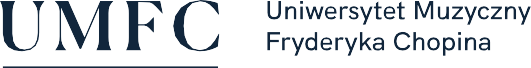 Nazwa przedmiotu:KompozycjaNazwa przedmiotu:KompozycjaNazwa przedmiotu:KompozycjaNazwa przedmiotu:KompozycjaNazwa przedmiotu:KompozycjaNazwa przedmiotu:KompozycjaNazwa przedmiotu:KompozycjaNazwa przedmiotu:KompozycjaNazwa przedmiotu:KompozycjaNazwa przedmiotu:KompozycjaNazwa przedmiotu:KompozycjaNazwa przedmiotu:KompozycjaNazwa przedmiotu:KompozycjaNazwa przedmiotu:KompozycjaNazwa przedmiotu:KompozycjaNazwa przedmiotu:KompozycjaNazwa przedmiotu:KompozycjaNazwa przedmiotu:KompozycjaNazwa przedmiotu:KompozycjaNazwa przedmiotu:KompozycjaNazwa przedmiotu:KompozycjaNazwa przedmiotu:KompozycjaNazwa przedmiotu:KompozycjaNazwa przedmiotu:KompozycjaJednostka prowadząca przedmiot:Wydział Kompozycji i Teorii MuzykiJednostka prowadząca przedmiot:Wydział Kompozycji i Teorii MuzykiJednostka prowadząca przedmiot:Wydział Kompozycji i Teorii MuzykiJednostka prowadząca przedmiot:Wydział Kompozycji i Teorii MuzykiJednostka prowadząca przedmiot:Wydział Kompozycji i Teorii MuzykiJednostka prowadząca przedmiot:Wydział Kompozycji i Teorii MuzykiJednostka prowadząca przedmiot:Wydział Kompozycji i Teorii MuzykiJednostka prowadząca przedmiot:Wydział Kompozycji i Teorii MuzykiJednostka prowadząca przedmiot:Wydział Kompozycji i Teorii MuzykiJednostka prowadząca przedmiot:Wydział Kompozycji i Teorii MuzykiJednostka prowadząca przedmiot:Wydział Kompozycji i Teorii MuzykiJednostka prowadząca przedmiot:Wydział Kompozycji i Teorii MuzykiJednostka prowadząca przedmiot:Wydział Kompozycji i Teorii MuzykiJednostka prowadząca przedmiot:Wydział Kompozycji i Teorii MuzykiJednostka prowadząca przedmiot:Wydział Kompozycji i Teorii MuzykiJednostka prowadząca przedmiot:Wydział Kompozycji i Teorii MuzykiJednostka prowadząca przedmiot:Wydział Kompozycji i Teorii MuzykiJednostka prowadząca przedmiot:Wydział Kompozycji i Teorii MuzykiJednostka prowadząca przedmiot:Wydział Kompozycji i Teorii MuzykiJednostka prowadząca przedmiot:Wydział Kompozycji i Teorii MuzykiRok akademicki:2020/2021Rok akademicki:2020/2021Rok akademicki:2020/2021Rok akademicki:2020/2021Kierunek:kompozycja i teoria muzykiKierunek:kompozycja i teoria muzykiKierunek:kompozycja i teoria muzykiKierunek:kompozycja i teoria muzykiKierunek:kompozycja i teoria muzykiKierunek:kompozycja i teoria muzykiKierunek:kompozycja i teoria muzykiKierunek:kompozycja i teoria muzykiKierunek:kompozycja i teoria muzykiKierunek:kompozycja i teoria muzykiKierunek:kompozycja i teoria muzykiKierunek:kompozycja i teoria muzykiSpecjalność:kompozycjaSpecjalność:kompozycjaSpecjalność:kompozycjaSpecjalność:kompozycjaSpecjalność:kompozycjaSpecjalność:kompozycjaSpecjalność:kompozycjaSpecjalność:kompozycjaSpecjalność:kompozycjaSpecjalność:kompozycjaSpecjalność:kompozycjaSpecjalność:kompozycjaForma studiów:stacjonarne I st.Forma studiów:stacjonarne I st.Forma studiów:stacjonarne I st.Forma studiów:stacjonarne I st.Forma studiów:stacjonarne I st.Forma studiów:stacjonarne I st.Forma studiów:stacjonarne I st.Forma studiów:stacjonarne I st.Forma studiów:stacjonarne I st.Profil kształcenia:ogólnoakademicki  (A)Profil kształcenia:ogólnoakademicki  (A)Profil kształcenia:ogólnoakademicki  (A)Profil kształcenia:ogólnoakademicki  (A)Profil kształcenia:ogólnoakademicki  (A)Profil kształcenia:ogólnoakademicki  (A)Profil kształcenia:ogólnoakademicki  (A)Profil kształcenia:ogólnoakademicki  (A)Status przedmiotu: obowiązkowyStatus przedmiotu: obowiązkowyStatus przedmiotu: obowiązkowyStatus przedmiotu: obowiązkowyStatus przedmiotu: obowiązkowyStatus przedmiotu: obowiązkowyStatus przedmiotu: obowiązkowyForma zajęć:wykładForma zajęć:wykładForma zajęć:wykładForma zajęć:wykładForma zajęć:wykładForma zajęć:wykładForma zajęć:wykładJęzyk przedmiotu:polskiJęzyk przedmiotu:polskiJęzyk przedmiotu:polskiJęzyk przedmiotu:polskiJęzyk przedmiotu:polskiJęzyk przedmiotu:polskiJęzyk przedmiotu:polskiRok/semestr:I-III / semestr I-VIRok/semestr:I-III / semestr I-VIRok/semestr:I-III / semestr I-VIRok/semestr:I-III / semestr I-VIRok/semestr:I-III / semestr I-VIRok/semestr:I-III / semestr I-VIWymiar godzin:180Wymiar godzin:180Wymiar godzin:180Wymiar godzin:180Koordynator przedmiotuKoordynator przedmiotuKoordynator przedmiotuKoordynator przedmiotuKoordynator przedmiotuKierownik Katedry KompozycjiKierownik Katedry KompozycjiKierownik Katedry KompozycjiKierownik Katedry KompozycjiKierownik Katedry KompozycjiKierownik Katedry KompozycjiKierownik Katedry KompozycjiKierownik Katedry KompozycjiKierownik Katedry KompozycjiKierownik Katedry KompozycjiKierownik Katedry KompozycjiKierownik Katedry KompozycjiKierownik Katedry KompozycjiKierownik Katedry KompozycjiKierownik Katedry KompozycjiKierownik Katedry KompozycjiKierownik Katedry KompozycjiKierownik Katedry KompozycjiKierownik Katedry KompozycjiProwadzący zajęciaProwadzący zajęciaProwadzący zajęciaProwadzący zajęciaProwadzący zajęciaprof. dr hab. Paweł Łukaszewski, dr hab. Aleksander Kościów, 
dr hab. Dariusz Przybylski, dr hab. Ignacy Zalewskiprof. dr hab. Paweł Łukaszewski, dr hab. Aleksander Kościów, 
dr hab. Dariusz Przybylski, dr hab. Ignacy Zalewskiprof. dr hab. Paweł Łukaszewski, dr hab. Aleksander Kościów, 
dr hab. Dariusz Przybylski, dr hab. Ignacy Zalewskiprof. dr hab. Paweł Łukaszewski, dr hab. Aleksander Kościów, 
dr hab. Dariusz Przybylski, dr hab. Ignacy Zalewskiprof. dr hab. Paweł Łukaszewski, dr hab. Aleksander Kościów, 
dr hab. Dariusz Przybylski, dr hab. Ignacy Zalewskiprof. dr hab. Paweł Łukaszewski, dr hab. Aleksander Kościów, 
dr hab. Dariusz Przybylski, dr hab. Ignacy Zalewskiprof. dr hab. Paweł Łukaszewski, dr hab. Aleksander Kościów, 
dr hab. Dariusz Przybylski, dr hab. Ignacy Zalewskiprof. dr hab. Paweł Łukaszewski, dr hab. Aleksander Kościów, 
dr hab. Dariusz Przybylski, dr hab. Ignacy Zalewskiprof. dr hab. Paweł Łukaszewski, dr hab. Aleksander Kościów, 
dr hab. Dariusz Przybylski, dr hab. Ignacy Zalewskiprof. dr hab. Paweł Łukaszewski, dr hab. Aleksander Kościów, 
dr hab. Dariusz Przybylski, dr hab. Ignacy Zalewskiprof. dr hab. Paweł Łukaszewski, dr hab. Aleksander Kościów, 
dr hab. Dariusz Przybylski, dr hab. Ignacy Zalewskiprof. dr hab. Paweł Łukaszewski, dr hab. Aleksander Kościów, 
dr hab. Dariusz Przybylski, dr hab. Ignacy Zalewskiprof. dr hab. Paweł Łukaszewski, dr hab. Aleksander Kościów, 
dr hab. Dariusz Przybylski, dr hab. Ignacy Zalewskiprof. dr hab. Paweł Łukaszewski, dr hab. Aleksander Kościów, 
dr hab. Dariusz Przybylski, dr hab. Ignacy Zalewskiprof. dr hab. Paweł Łukaszewski, dr hab. Aleksander Kościów, 
dr hab. Dariusz Przybylski, dr hab. Ignacy Zalewskiprof. dr hab. Paweł Łukaszewski, dr hab. Aleksander Kościów, 
dr hab. Dariusz Przybylski, dr hab. Ignacy Zalewskiprof. dr hab. Paweł Łukaszewski, dr hab. Aleksander Kościów, 
dr hab. Dariusz Przybylski, dr hab. Ignacy Zalewskiprof. dr hab. Paweł Łukaszewski, dr hab. Aleksander Kościów, 
dr hab. Dariusz Przybylski, dr hab. Ignacy Zalewskiprof. dr hab. Paweł Łukaszewski, dr hab. Aleksander Kościów, 
dr hab. Dariusz Przybylski, dr hab. Ignacy ZalewskiCele przedmiotuCele przedmiotuCele przedmiotuCele przedmiotuCele przedmiotuWykształcenie kompozytora, posiadającego dużą wiedzę teoretyczną i praktyczną, umożliwiającą samodzielną pracę artystyczną w dziedzinie twórczości muzycznej, w tym m.in.:– zdobycie przez studenta przygotowania do pracy zawodowej w dziedzinie kompozycji – opanowanie warsztatu kompozytorskiego i nabycie umiejętności komponowania utworów instrumentalnych, wokalnych i wokalno-instrumentalnych,– rozwój i ukształtowanie osobowości twórczej; rozwinięcie umiejętności refleksyjnego (poznawczego i krytycznego) stosunku do różnorodnych przejawów i form współczesnej kultury, – teoretyczne i praktyczne przygotowanie do czynnego uczestnictwa w życiu muzycznym (m.in. uczestnictwo w festiwalach i konkursach) oraz do upowszechniania wartości estetycznych sztuki muzycznej.Wykształcenie kompozytora, posiadającego dużą wiedzę teoretyczną i praktyczną, umożliwiającą samodzielną pracę artystyczną w dziedzinie twórczości muzycznej, w tym m.in.:– zdobycie przez studenta przygotowania do pracy zawodowej w dziedzinie kompozycji – opanowanie warsztatu kompozytorskiego i nabycie umiejętności komponowania utworów instrumentalnych, wokalnych i wokalno-instrumentalnych,– rozwój i ukształtowanie osobowości twórczej; rozwinięcie umiejętności refleksyjnego (poznawczego i krytycznego) stosunku do różnorodnych przejawów i form współczesnej kultury, – teoretyczne i praktyczne przygotowanie do czynnego uczestnictwa w życiu muzycznym (m.in. uczestnictwo w festiwalach i konkursach) oraz do upowszechniania wartości estetycznych sztuki muzycznej.Wykształcenie kompozytora, posiadającego dużą wiedzę teoretyczną i praktyczną, umożliwiającą samodzielną pracę artystyczną w dziedzinie twórczości muzycznej, w tym m.in.:– zdobycie przez studenta przygotowania do pracy zawodowej w dziedzinie kompozycji – opanowanie warsztatu kompozytorskiego i nabycie umiejętności komponowania utworów instrumentalnych, wokalnych i wokalno-instrumentalnych,– rozwój i ukształtowanie osobowości twórczej; rozwinięcie umiejętności refleksyjnego (poznawczego i krytycznego) stosunku do różnorodnych przejawów i form współczesnej kultury, – teoretyczne i praktyczne przygotowanie do czynnego uczestnictwa w życiu muzycznym (m.in. uczestnictwo w festiwalach i konkursach) oraz do upowszechniania wartości estetycznych sztuki muzycznej.Wykształcenie kompozytora, posiadającego dużą wiedzę teoretyczną i praktyczną, umożliwiającą samodzielną pracę artystyczną w dziedzinie twórczości muzycznej, w tym m.in.:– zdobycie przez studenta przygotowania do pracy zawodowej w dziedzinie kompozycji – opanowanie warsztatu kompozytorskiego i nabycie umiejętności komponowania utworów instrumentalnych, wokalnych i wokalno-instrumentalnych,– rozwój i ukształtowanie osobowości twórczej; rozwinięcie umiejętności refleksyjnego (poznawczego i krytycznego) stosunku do różnorodnych przejawów i form współczesnej kultury, – teoretyczne i praktyczne przygotowanie do czynnego uczestnictwa w życiu muzycznym (m.in. uczestnictwo w festiwalach i konkursach) oraz do upowszechniania wartości estetycznych sztuki muzycznej.Wykształcenie kompozytora, posiadającego dużą wiedzę teoretyczną i praktyczną, umożliwiającą samodzielną pracę artystyczną w dziedzinie twórczości muzycznej, w tym m.in.:– zdobycie przez studenta przygotowania do pracy zawodowej w dziedzinie kompozycji – opanowanie warsztatu kompozytorskiego i nabycie umiejętności komponowania utworów instrumentalnych, wokalnych i wokalno-instrumentalnych,– rozwój i ukształtowanie osobowości twórczej; rozwinięcie umiejętności refleksyjnego (poznawczego i krytycznego) stosunku do różnorodnych przejawów i form współczesnej kultury, – teoretyczne i praktyczne przygotowanie do czynnego uczestnictwa w życiu muzycznym (m.in. uczestnictwo w festiwalach i konkursach) oraz do upowszechniania wartości estetycznych sztuki muzycznej.Wykształcenie kompozytora, posiadającego dużą wiedzę teoretyczną i praktyczną, umożliwiającą samodzielną pracę artystyczną w dziedzinie twórczości muzycznej, w tym m.in.:– zdobycie przez studenta przygotowania do pracy zawodowej w dziedzinie kompozycji – opanowanie warsztatu kompozytorskiego i nabycie umiejętności komponowania utworów instrumentalnych, wokalnych i wokalno-instrumentalnych,– rozwój i ukształtowanie osobowości twórczej; rozwinięcie umiejętności refleksyjnego (poznawczego i krytycznego) stosunku do różnorodnych przejawów i form współczesnej kultury, – teoretyczne i praktyczne przygotowanie do czynnego uczestnictwa w życiu muzycznym (m.in. uczestnictwo w festiwalach i konkursach) oraz do upowszechniania wartości estetycznych sztuki muzycznej.Wykształcenie kompozytora, posiadającego dużą wiedzę teoretyczną i praktyczną, umożliwiającą samodzielną pracę artystyczną w dziedzinie twórczości muzycznej, w tym m.in.:– zdobycie przez studenta przygotowania do pracy zawodowej w dziedzinie kompozycji – opanowanie warsztatu kompozytorskiego i nabycie umiejętności komponowania utworów instrumentalnych, wokalnych i wokalno-instrumentalnych,– rozwój i ukształtowanie osobowości twórczej; rozwinięcie umiejętności refleksyjnego (poznawczego i krytycznego) stosunku do różnorodnych przejawów i form współczesnej kultury, – teoretyczne i praktyczne przygotowanie do czynnego uczestnictwa w życiu muzycznym (m.in. uczestnictwo w festiwalach i konkursach) oraz do upowszechniania wartości estetycznych sztuki muzycznej.Wykształcenie kompozytora, posiadającego dużą wiedzę teoretyczną i praktyczną, umożliwiającą samodzielną pracę artystyczną w dziedzinie twórczości muzycznej, w tym m.in.:– zdobycie przez studenta przygotowania do pracy zawodowej w dziedzinie kompozycji – opanowanie warsztatu kompozytorskiego i nabycie umiejętności komponowania utworów instrumentalnych, wokalnych i wokalno-instrumentalnych,– rozwój i ukształtowanie osobowości twórczej; rozwinięcie umiejętności refleksyjnego (poznawczego i krytycznego) stosunku do różnorodnych przejawów i form współczesnej kultury, – teoretyczne i praktyczne przygotowanie do czynnego uczestnictwa w życiu muzycznym (m.in. uczestnictwo w festiwalach i konkursach) oraz do upowszechniania wartości estetycznych sztuki muzycznej.Wykształcenie kompozytora, posiadającego dużą wiedzę teoretyczną i praktyczną, umożliwiającą samodzielną pracę artystyczną w dziedzinie twórczości muzycznej, w tym m.in.:– zdobycie przez studenta przygotowania do pracy zawodowej w dziedzinie kompozycji – opanowanie warsztatu kompozytorskiego i nabycie umiejętności komponowania utworów instrumentalnych, wokalnych i wokalno-instrumentalnych,– rozwój i ukształtowanie osobowości twórczej; rozwinięcie umiejętności refleksyjnego (poznawczego i krytycznego) stosunku do różnorodnych przejawów i form współczesnej kultury, – teoretyczne i praktyczne przygotowanie do czynnego uczestnictwa w życiu muzycznym (m.in. uczestnictwo w festiwalach i konkursach) oraz do upowszechniania wartości estetycznych sztuki muzycznej.Wykształcenie kompozytora, posiadającego dużą wiedzę teoretyczną i praktyczną, umożliwiającą samodzielną pracę artystyczną w dziedzinie twórczości muzycznej, w tym m.in.:– zdobycie przez studenta przygotowania do pracy zawodowej w dziedzinie kompozycji – opanowanie warsztatu kompozytorskiego i nabycie umiejętności komponowania utworów instrumentalnych, wokalnych i wokalno-instrumentalnych,– rozwój i ukształtowanie osobowości twórczej; rozwinięcie umiejętności refleksyjnego (poznawczego i krytycznego) stosunku do różnorodnych przejawów i form współczesnej kultury, – teoretyczne i praktyczne przygotowanie do czynnego uczestnictwa w życiu muzycznym (m.in. uczestnictwo w festiwalach i konkursach) oraz do upowszechniania wartości estetycznych sztuki muzycznej.Wykształcenie kompozytora, posiadającego dużą wiedzę teoretyczną i praktyczną, umożliwiającą samodzielną pracę artystyczną w dziedzinie twórczości muzycznej, w tym m.in.:– zdobycie przez studenta przygotowania do pracy zawodowej w dziedzinie kompozycji – opanowanie warsztatu kompozytorskiego i nabycie umiejętności komponowania utworów instrumentalnych, wokalnych i wokalno-instrumentalnych,– rozwój i ukształtowanie osobowości twórczej; rozwinięcie umiejętności refleksyjnego (poznawczego i krytycznego) stosunku do różnorodnych przejawów i form współczesnej kultury, – teoretyczne i praktyczne przygotowanie do czynnego uczestnictwa w życiu muzycznym (m.in. uczestnictwo w festiwalach i konkursach) oraz do upowszechniania wartości estetycznych sztuki muzycznej.Wykształcenie kompozytora, posiadającego dużą wiedzę teoretyczną i praktyczną, umożliwiającą samodzielną pracę artystyczną w dziedzinie twórczości muzycznej, w tym m.in.:– zdobycie przez studenta przygotowania do pracy zawodowej w dziedzinie kompozycji – opanowanie warsztatu kompozytorskiego i nabycie umiejętności komponowania utworów instrumentalnych, wokalnych i wokalno-instrumentalnych,– rozwój i ukształtowanie osobowości twórczej; rozwinięcie umiejętności refleksyjnego (poznawczego i krytycznego) stosunku do różnorodnych przejawów i form współczesnej kultury, – teoretyczne i praktyczne przygotowanie do czynnego uczestnictwa w życiu muzycznym (m.in. uczestnictwo w festiwalach i konkursach) oraz do upowszechniania wartości estetycznych sztuki muzycznej.Wykształcenie kompozytora, posiadającego dużą wiedzę teoretyczną i praktyczną, umożliwiającą samodzielną pracę artystyczną w dziedzinie twórczości muzycznej, w tym m.in.:– zdobycie przez studenta przygotowania do pracy zawodowej w dziedzinie kompozycji – opanowanie warsztatu kompozytorskiego i nabycie umiejętności komponowania utworów instrumentalnych, wokalnych i wokalno-instrumentalnych,– rozwój i ukształtowanie osobowości twórczej; rozwinięcie umiejętności refleksyjnego (poznawczego i krytycznego) stosunku do różnorodnych przejawów i form współczesnej kultury, – teoretyczne i praktyczne przygotowanie do czynnego uczestnictwa w życiu muzycznym (m.in. uczestnictwo w festiwalach i konkursach) oraz do upowszechniania wartości estetycznych sztuki muzycznej.Wykształcenie kompozytora, posiadającego dużą wiedzę teoretyczną i praktyczną, umożliwiającą samodzielną pracę artystyczną w dziedzinie twórczości muzycznej, w tym m.in.:– zdobycie przez studenta przygotowania do pracy zawodowej w dziedzinie kompozycji – opanowanie warsztatu kompozytorskiego i nabycie umiejętności komponowania utworów instrumentalnych, wokalnych i wokalno-instrumentalnych,– rozwój i ukształtowanie osobowości twórczej; rozwinięcie umiejętności refleksyjnego (poznawczego i krytycznego) stosunku do różnorodnych przejawów i form współczesnej kultury, – teoretyczne i praktyczne przygotowanie do czynnego uczestnictwa w życiu muzycznym (m.in. uczestnictwo w festiwalach i konkursach) oraz do upowszechniania wartości estetycznych sztuki muzycznej.Wykształcenie kompozytora, posiadającego dużą wiedzę teoretyczną i praktyczną, umożliwiającą samodzielną pracę artystyczną w dziedzinie twórczości muzycznej, w tym m.in.:– zdobycie przez studenta przygotowania do pracy zawodowej w dziedzinie kompozycji – opanowanie warsztatu kompozytorskiego i nabycie umiejętności komponowania utworów instrumentalnych, wokalnych i wokalno-instrumentalnych,– rozwój i ukształtowanie osobowości twórczej; rozwinięcie umiejętności refleksyjnego (poznawczego i krytycznego) stosunku do różnorodnych przejawów i form współczesnej kultury, – teoretyczne i praktyczne przygotowanie do czynnego uczestnictwa w życiu muzycznym (m.in. uczestnictwo w festiwalach i konkursach) oraz do upowszechniania wartości estetycznych sztuki muzycznej.Wykształcenie kompozytora, posiadającego dużą wiedzę teoretyczną i praktyczną, umożliwiającą samodzielną pracę artystyczną w dziedzinie twórczości muzycznej, w tym m.in.:– zdobycie przez studenta przygotowania do pracy zawodowej w dziedzinie kompozycji – opanowanie warsztatu kompozytorskiego i nabycie umiejętności komponowania utworów instrumentalnych, wokalnych i wokalno-instrumentalnych,– rozwój i ukształtowanie osobowości twórczej; rozwinięcie umiejętności refleksyjnego (poznawczego i krytycznego) stosunku do różnorodnych przejawów i form współczesnej kultury, – teoretyczne i praktyczne przygotowanie do czynnego uczestnictwa w życiu muzycznym (m.in. uczestnictwo w festiwalach i konkursach) oraz do upowszechniania wartości estetycznych sztuki muzycznej.Wykształcenie kompozytora, posiadającego dużą wiedzę teoretyczną i praktyczną, umożliwiającą samodzielną pracę artystyczną w dziedzinie twórczości muzycznej, w tym m.in.:– zdobycie przez studenta przygotowania do pracy zawodowej w dziedzinie kompozycji – opanowanie warsztatu kompozytorskiego i nabycie umiejętności komponowania utworów instrumentalnych, wokalnych i wokalno-instrumentalnych,– rozwój i ukształtowanie osobowości twórczej; rozwinięcie umiejętności refleksyjnego (poznawczego i krytycznego) stosunku do różnorodnych przejawów i form współczesnej kultury, – teoretyczne i praktyczne przygotowanie do czynnego uczestnictwa w życiu muzycznym (m.in. uczestnictwo w festiwalach i konkursach) oraz do upowszechniania wartości estetycznych sztuki muzycznej.Wykształcenie kompozytora, posiadającego dużą wiedzę teoretyczną i praktyczną, umożliwiającą samodzielną pracę artystyczną w dziedzinie twórczości muzycznej, w tym m.in.:– zdobycie przez studenta przygotowania do pracy zawodowej w dziedzinie kompozycji – opanowanie warsztatu kompozytorskiego i nabycie umiejętności komponowania utworów instrumentalnych, wokalnych i wokalno-instrumentalnych,– rozwój i ukształtowanie osobowości twórczej; rozwinięcie umiejętności refleksyjnego (poznawczego i krytycznego) stosunku do różnorodnych przejawów i form współczesnej kultury, – teoretyczne i praktyczne przygotowanie do czynnego uczestnictwa w życiu muzycznym (m.in. uczestnictwo w festiwalach i konkursach) oraz do upowszechniania wartości estetycznych sztuki muzycznej.Wykształcenie kompozytora, posiadającego dużą wiedzę teoretyczną i praktyczną, umożliwiającą samodzielną pracę artystyczną w dziedzinie twórczości muzycznej, w tym m.in.:– zdobycie przez studenta przygotowania do pracy zawodowej w dziedzinie kompozycji – opanowanie warsztatu kompozytorskiego i nabycie umiejętności komponowania utworów instrumentalnych, wokalnych i wokalno-instrumentalnych,– rozwój i ukształtowanie osobowości twórczej; rozwinięcie umiejętności refleksyjnego (poznawczego i krytycznego) stosunku do różnorodnych przejawów i form współczesnej kultury, – teoretyczne i praktyczne przygotowanie do czynnego uczestnictwa w życiu muzycznym (m.in. uczestnictwo w festiwalach i konkursach) oraz do upowszechniania wartości estetycznych sztuki muzycznej.Wymagania wstępneWymagania wstępneWymagania wstępneWymagania wstępneWymagania wstępneopanowanie wiedzy ogólnomuzycznej na poziomie średniej szkoły muzycznej, zainteresowania zagadnieniami kompozytorskimi, kilka samodzielnie napisanych kompozycji, sprawdzian umiejętności: kształcenie słuchu, harmonia, fortepianopanowanie wiedzy ogólnomuzycznej na poziomie średniej szkoły muzycznej, zainteresowania zagadnieniami kompozytorskimi, kilka samodzielnie napisanych kompozycji, sprawdzian umiejętności: kształcenie słuchu, harmonia, fortepianopanowanie wiedzy ogólnomuzycznej na poziomie średniej szkoły muzycznej, zainteresowania zagadnieniami kompozytorskimi, kilka samodzielnie napisanych kompozycji, sprawdzian umiejętności: kształcenie słuchu, harmonia, fortepianopanowanie wiedzy ogólnomuzycznej na poziomie średniej szkoły muzycznej, zainteresowania zagadnieniami kompozytorskimi, kilka samodzielnie napisanych kompozycji, sprawdzian umiejętności: kształcenie słuchu, harmonia, fortepianopanowanie wiedzy ogólnomuzycznej na poziomie średniej szkoły muzycznej, zainteresowania zagadnieniami kompozytorskimi, kilka samodzielnie napisanych kompozycji, sprawdzian umiejętności: kształcenie słuchu, harmonia, fortepianopanowanie wiedzy ogólnomuzycznej na poziomie średniej szkoły muzycznej, zainteresowania zagadnieniami kompozytorskimi, kilka samodzielnie napisanych kompozycji, sprawdzian umiejętności: kształcenie słuchu, harmonia, fortepianopanowanie wiedzy ogólnomuzycznej na poziomie średniej szkoły muzycznej, zainteresowania zagadnieniami kompozytorskimi, kilka samodzielnie napisanych kompozycji, sprawdzian umiejętności: kształcenie słuchu, harmonia, fortepianopanowanie wiedzy ogólnomuzycznej na poziomie średniej szkoły muzycznej, zainteresowania zagadnieniami kompozytorskimi, kilka samodzielnie napisanych kompozycji, sprawdzian umiejętności: kształcenie słuchu, harmonia, fortepianopanowanie wiedzy ogólnomuzycznej na poziomie średniej szkoły muzycznej, zainteresowania zagadnieniami kompozytorskimi, kilka samodzielnie napisanych kompozycji, sprawdzian umiejętności: kształcenie słuchu, harmonia, fortepianopanowanie wiedzy ogólnomuzycznej na poziomie średniej szkoły muzycznej, zainteresowania zagadnieniami kompozytorskimi, kilka samodzielnie napisanych kompozycji, sprawdzian umiejętności: kształcenie słuchu, harmonia, fortepianopanowanie wiedzy ogólnomuzycznej na poziomie średniej szkoły muzycznej, zainteresowania zagadnieniami kompozytorskimi, kilka samodzielnie napisanych kompozycji, sprawdzian umiejętności: kształcenie słuchu, harmonia, fortepianopanowanie wiedzy ogólnomuzycznej na poziomie średniej szkoły muzycznej, zainteresowania zagadnieniami kompozytorskimi, kilka samodzielnie napisanych kompozycji, sprawdzian umiejętności: kształcenie słuchu, harmonia, fortepianopanowanie wiedzy ogólnomuzycznej na poziomie średniej szkoły muzycznej, zainteresowania zagadnieniami kompozytorskimi, kilka samodzielnie napisanych kompozycji, sprawdzian umiejętności: kształcenie słuchu, harmonia, fortepianopanowanie wiedzy ogólnomuzycznej na poziomie średniej szkoły muzycznej, zainteresowania zagadnieniami kompozytorskimi, kilka samodzielnie napisanych kompozycji, sprawdzian umiejętności: kształcenie słuchu, harmonia, fortepianopanowanie wiedzy ogólnomuzycznej na poziomie średniej szkoły muzycznej, zainteresowania zagadnieniami kompozytorskimi, kilka samodzielnie napisanych kompozycji, sprawdzian umiejętności: kształcenie słuchu, harmonia, fortepianopanowanie wiedzy ogólnomuzycznej na poziomie średniej szkoły muzycznej, zainteresowania zagadnieniami kompozytorskimi, kilka samodzielnie napisanych kompozycji, sprawdzian umiejętności: kształcenie słuchu, harmonia, fortepianopanowanie wiedzy ogólnomuzycznej na poziomie średniej szkoły muzycznej, zainteresowania zagadnieniami kompozytorskimi, kilka samodzielnie napisanych kompozycji, sprawdzian umiejętności: kształcenie słuchu, harmonia, fortepianopanowanie wiedzy ogólnomuzycznej na poziomie średniej szkoły muzycznej, zainteresowania zagadnieniami kompozytorskimi, kilka samodzielnie napisanych kompozycji, sprawdzian umiejętności: kształcenie słuchu, harmonia, fortepianopanowanie wiedzy ogólnomuzycznej na poziomie średniej szkoły muzycznej, zainteresowania zagadnieniami kompozytorskimi, kilka samodzielnie napisanych kompozycji, sprawdzian umiejętności: kształcenie słuchu, harmonia, fortepianKategorie efektówKategorie efektówNumer efektuNumer efektuNumer efektuEFEKTY UCZENIA SIĘ DLA PRZEDMIOTUEFEKTY UCZENIA SIĘ DLA PRZEDMIOTUEFEKTY UCZENIA SIĘ DLA PRZEDMIOTUEFEKTY UCZENIA SIĘ DLA PRZEDMIOTUEFEKTY UCZENIA SIĘ DLA PRZEDMIOTUEFEKTY UCZENIA SIĘ DLA PRZEDMIOTUEFEKTY UCZENIA SIĘ DLA PRZEDMIOTUEFEKTY UCZENIA SIĘ DLA PRZEDMIOTUEFEKTY UCZENIA SIĘ DLA PRZEDMIOTUEFEKTY UCZENIA SIĘ DLA PRZEDMIOTUEFEKTY UCZENIA SIĘ DLA PRZEDMIOTUEFEKTY UCZENIA SIĘ DLA PRZEDMIOTUEFEKTY UCZENIA SIĘ DLA PRZEDMIOTUEFEKTY UCZENIA SIĘ DLA PRZEDMIOTUEFEKTY UCZENIA SIĘ DLA PRZEDMIOTUEFEKTY UCZENIA SIĘ DLA PRZEDMIOTUEFEKTY UCZENIA SIĘ DLA PRZEDMIOTUNumer efektu kier./spec. Numer efektu kier./spec. WiedzaWiedza111posiada podstawową wiedzę dotyczącą warsztatu kompozytorskiego 
i rozwoju osobowości twórczejposiada podstawową wiedzę dotyczącą warsztatu kompozytorskiego 
i rozwoju osobowości twórczejposiada podstawową wiedzę dotyczącą warsztatu kompozytorskiego 
i rozwoju osobowości twórczejposiada podstawową wiedzę dotyczącą warsztatu kompozytorskiego 
i rozwoju osobowości twórczejposiada podstawową wiedzę dotyczącą warsztatu kompozytorskiego 
i rozwoju osobowości twórczejposiada podstawową wiedzę dotyczącą warsztatu kompozytorskiego 
i rozwoju osobowości twórczejposiada podstawową wiedzę dotyczącą warsztatu kompozytorskiego 
i rozwoju osobowości twórczejposiada podstawową wiedzę dotyczącą warsztatu kompozytorskiego 
i rozwoju osobowości twórczejposiada podstawową wiedzę dotyczącą warsztatu kompozytorskiego 
i rozwoju osobowości twórczejposiada podstawową wiedzę dotyczącą warsztatu kompozytorskiego 
i rozwoju osobowości twórczejposiada podstawową wiedzę dotyczącą warsztatu kompozytorskiego 
i rozwoju osobowości twórczejposiada podstawową wiedzę dotyczącą warsztatu kompozytorskiego 
i rozwoju osobowości twórczejposiada podstawową wiedzę dotyczącą warsztatu kompozytorskiego 
i rozwoju osobowości twórczejposiada podstawową wiedzę dotyczącą warsztatu kompozytorskiego 
i rozwoju osobowości twórczejposiada podstawową wiedzę dotyczącą warsztatu kompozytorskiego 
i rozwoju osobowości twórczejposiada podstawową wiedzę dotyczącą warsztatu kompozytorskiego 
i rozwoju osobowości twórczejposiada podstawową wiedzę dotyczącą warsztatu kompozytorskiego 
i rozwoju osobowości twórczejP6_KOM_W_07(KOM_VII)P6_KOM_W_07(KOM_VII)UmiejętnościUmiejętności222tworzy kompozycje muzyczne przeznaczone na różne składy instrumentalne w oparciu o własne predyspozycje twórcze i warsztat kompozytorski, potrafi zastosować wybrane techniki kompozytorskie XX 
i XXI wieku we własnej twórczości oraz analizie i interpretacjitworzy kompozycje muzyczne przeznaczone na różne składy instrumentalne w oparciu o własne predyspozycje twórcze i warsztat kompozytorski, potrafi zastosować wybrane techniki kompozytorskie XX 
i XXI wieku we własnej twórczości oraz analizie i interpretacjitworzy kompozycje muzyczne przeznaczone na różne składy instrumentalne w oparciu o własne predyspozycje twórcze i warsztat kompozytorski, potrafi zastosować wybrane techniki kompozytorskie XX 
i XXI wieku we własnej twórczości oraz analizie i interpretacjitworzy kompozycje muzyczne przeznaczone na różne składy instrumentalne w oparciu o własne predyspozycje twórcze i warsztat kompozytorski, potrafi zastosować wybrane techniki kompozytorskie XX 
i XXI wieku we własnej twórczości oraz analizie i interpretacjitworzy kompozycje muzyczne przeznaczone na różne składy instrumentalne w oparciu o własne predyspozycje twórcze i warsztat kompozytorski, potrafi zastosować wybrane techniki kompozytorskie XX 
i XXI wieku we własnej twórczości oraz analizie i interpretacjitworzy kompozycje muzyczne przeznaczone na różne składy instrumentalne w oparciu o własne predyspozycje twórcze i warsztat kompozytorski, potrafi zastosować wybrane techniki kompozytorskie XX 
i XXI wieku we własnej twórczości oraz analizie i interpretacjitworzy kompozycje muzyczne przeznaczone na różne składy instrumentalne w oparciu o własne predyspozycje twórcze i warsztat kompozytorski, potrafi zastosować wybrane techniki kompozytorskie XX 
i XXI wieku we własnej twórczości oraz analizie i interpretacjitworzy kompozycje muzyczne przeznaczone na różne składy instrumentalne w oparciu o własne predyspozycje twórcze i warsztat kompozytorski, potrafi zastosować wybrane techniki kompozytorskie XX 
i XXI wieku we własnej twórczości oraz analizie i interpretacjitworzy kompozycje muzyczne przeznaczone na różne składy instrumentalne w oparciu o własne predyspozycje twórcze i warsztat kompozytorski, potrafi zastosować wybrane techniki kompozytorskie XX 
i XXI wieku we własnej twórczości oraz analizie i interpretacjitworzy kompozycje muzyczne przeznaczone na różne składy instrumentalne w oparciu o własne predyspozycje twórcze i warsztat kompozytorski, potrafi zastosować wybrane techniki kompozytorskie XX 
i XXI wieku we własnej twórczości oraz analizie i interpretacjitworzy kompozycje muzyczne przeznaczone na różne składy instrumentalne w oparciu o własne predyspozycje twórcze i warsztat kompozytorski, potrafi zastosować wybrane techniki kompozytorskie XX 
i XXI wieku we własnej twórczości oraz analizie i interpretacjitworzy kompozycje muzyczne przeznaczone na różne składy instrumentalne w oparciu o własne predyspozycje twórcze i warsztat kompozytorski, potrafi zastosować wybrane techniki kompozytorskie XX 
i XXI wieku we własnej twórczości oraz analizie i interpretacjitworzy kompozycje muzyczne przeznaczone na różne składy instrumentalne w oparciu o własne predyspozycje twórcze i warsztat kompozytorski, potrafi zastosować wybrane techniki kompozytorskie XX 
i XXI wieku we własnej twórczości oraz analizie i interpretacjitworzy kompozycje muzyczne przeznaczone na różne składy instrumentalne w oparciu o własne predyspozycje twórcze i warsztat kompozytorski, potrafi zastosować wybrane techniki kompozytorskie XX 
i XXI wieku we własnej twórczości oraz analizie i interpretacjitworzy kompozycje muzyczne przeznaczone na różne składy instrumentalne w oparciu o własne predyspozycje twórcze i warsztat kompozytorski, potrafi zastosować wybrane techniki kompozytorskie XX 
i XXI wieku we własnej twórczości oraz analizie i interpretacjitworzy kompozycje muzyczne przeznaczone na różne składy instrumentalne w oparciu o własne predyspozycje twórcze i warsztat kompozytorski, potrafi zastosować wybrane techniki kompozytorskie XX 
i XXI wieku we własnej twórczości oraz analizie i interpretacjitworzy kompozycje muzyczne przeznaczone na różne składy instrumentalne w oparciu o własne predyspozycje twórcze i warsztat kompozytorski, potrafi zastosować wybrane techniki kompozytorskie XX 
i XXI wieku we własnej twórczości oraz analizie i interpretacjiP6_KOM_U_01 (KOM_X)P6_KOM_U_01 (KOM_X)UmiejętnościUmiejętności333posiada umiejętność notacji muzyki w różnych stylach, kluczach, notacjach (m.in. tradycyjnej i niekonwencjonalnej)posiada umiejętność notacji muzyki w różnych stylach, kluczach, notacjach (m.in. tradycyjnej i niekonwencjonalnej)posiada umiejętność notacji muzyki w różnych stylach, kluczach, notacjach (m.in. tradycyjnej i niekonwencjonalnej)posiada umiejętność notacji muzyki w różnych stylach, kluczach, notacjach (m.in. tradycyjnej i niekonwencjonalnej)posiada umiejętność notacji muzyki w różnych stylach, kluczach, notacjach (m.in. tradycyjnej i niekonwencjonalnej)posiada umiejętność notacji muzyki w różnych stylach, kluczach, notacjach (m.in. tradycyjnej i niekonwencjonalnej)posiada umiejętność notacji muzyki w różnych stylach, kluczach, notacjach (m.in. tradycyjnej i niekonwencjonalnej)posiada umiejętność notacji muzyki w różnych stylach, kluczach, notacjach (m.in. tradycyjnej i niekonwencjonalnej)posiada umiejętność notacji muzyki w różnych stylach, kluczach, notacjach (m.in. tradycyjnej i niekonwencjonalnej)posiada umiejętność notacji muzyki w różnych stylach, kluczach, notacjach (m.in. tradycyjnej i niekonwencjonalnej)posiada umiejętność notacji muzyki w różnych stylach, kluczach, notacjach (m.in. tradycyjnej i niekonwencjonalnej)posiada umiejętność notacji muzyki w różnych stylach, kluczach, notacjach (m.in. tradycyjnej i niekonwencjonalnej)posiada umiejętność notacji muzyki w różnych stylach, kluczach, notacjach (m.in. tradycyjnej i niekonwencjonalnej)posiada umiejętność notacji muzyki w różnych stylach, kluczach, notacjach (m.in. tradycyjnej i niekonwencjonalnej)posiada umiejętność notacji muzyki w różnych stylach, kluczach, notacjach (m.in. tradycyjnej i niekonwencjonalnej)posiada umiejętność notacji muzyki w różnych stylach, kluczach, notacjach (m.in. tradycyjnej i niekonwencjonalnej)posiada umiejętność notacji muzyki w różnych stylach, kluczach, notacjach (m.in. tradycyjnej i niekonwencjonalnej)P6_KOM_U_09 (KOM_XVIII)P6_KOM_U_09 (KOM_XVIII)Kompetencje społeczneKompetencje społeczne444jest gotów do wypełniania roli społecznej związanej z twórczością kompozytorskąjest gotów do wypełniania roli społecznej związanej z twórczością kompozytorskąjest gotów do wypełniania roli społecznej związanej z twórczością kompozytorskąjest gotów do wypełniania roli społecznej związanej z twórczością kompozytorskąjest gotów do wypełniania roli społecznej związanej z twórczością kompozytorskąjest gotów do wypełniania roli społecznej związanej z twórczością kompozytorskąjest gotów do wypełniania roli społecznej związanej z twórczością kompozytorskąjest gotów do wypełniania roli społecznej związanej z twórczością kompozytorskąjest gotów do wypełniania roli społecznej związanej z twórczością kompozytorskąjest gotów do wypełniania roli społecznej związanej z twórczością kompozytorskąjest gotów do wypełniania roli społecznej związanej z twórczością kompozytorskąjest gotów do wypełniania roli społecznej związanej z twórczością kompozytorskąjest gotów do wypełniania roli społecznej związanej z twórczością kompozytorskąjest gotów do wypełniania roli społecznej związanej z twórczością kompozytorskąjest gotów do wypełniania roli społecznej związanej z twórczością kompozytorskąjest gotów do wypełniania roli społecznej związanej z twórczością kompozytorskąjest gotów do wypełniania roli społecznej związanej z twórczością kompozytorskąP6_KOM_K_01 (KOM_XXI)P6_KOM_K_01 (KOM_XXI)Kompetencje społeczneKompetencje społeczne555samodzielnie podejmuje niezależne prace, wykazując się umiejętnościami zbierania, analizowania i interpretowania informacji, rozwijania idei i formułowania krytycznej argumentacji oraz wewnętrzną motywacją i umiejętnością organizacji pracy kompozytorasamodzielnie podejmuje niezależne prace, wykazując się umiejętnościami zbierania, analizowania i interpretowania informacji, rozwijania idei i formułowania krytycznej argumentacji oraz wewnętrzną motywacją i umiejętnością organizacji pracy kompozytorasamodzielnie podejmuje niezależne prace, wykazując się umiejętnościami zbierania, analizowania i interpretowania informacji, rozwijania idei i formułowania krytycznej argumentacji oraz wewnętrzną motywacją i umiejętnością organizacji pracy kompozytorasamodzielnie podejmuje niezależne prace, wykazując się umiejętnościami zbierania, analizowania i interpretowania informacji, rozwijania idei i formułowania krytycznej argumentacji oraz wewnętrzną motywacją i umiejętnością organizacji pracy kompozytorasamodzielnie podejmuje niezależne prace, wykazując się umiejętnościami zbierania, analizowania i interpretowania informacji, rozwijania idei i formułowania krytycznej argumentacji oraz wewnętrzną motywacją i umiejętnością organizacji pracy kompozytorasamodzielnie podejmuje niezależne prace, wykazując się umiejętnościami zbierania, analizowania i interpretowania informacji, rozwijania idei i formułowania krytycznej argumentacji oraz wewnętrzną motywacją i umiejętnością organizacji pracy kompozytorasamodzielnie podejmuje niezależne prace, wykazując się umiejętnościami zbierania, analizowania i interpretowania informacji, rozwijania idei i formułowania krytycznej argumentacji oraz wewnętrzną motywacją i umiejętnością organizacji pracy kompozytorasamodzielnie podejmuje niezależne prace, wykazując się umiejętnościami zbierania, analizowania i interpretowania informacji, rozwijania idei i formułowania krytycznej argumentacji oraz wewnętrzną motywacją i umiejętnością organizacji pracy kompozytorasamodzielnie podejmuje niezależne prace, wykazując się umiejętnościami zbierania, analizowania i interpretowania informacji, rozwijania idei i formułowania krytycznej argumentacji oraz wewnętrzną motywacją i umiejętnością organizacji pracy kompozytorasamodzielnie podejmuje niezależne prace, wykazując się umiejętnościami zbierania, analizowania i interpretowania informacji, rozwijania idei i formułowania krytycznej argumentacji oraz wewnętrzną motywacją i umiejętnością organizacji pracy kompozytorasamodzielnie podejmuje niezależne prace, wykazując się umiejętnościami zbierania, analizowania i interpretowania informacji, rozwijania idei i formułowania krytycznej argumentacji oraz wewnętrzną motywacją i umiejętnością organizacji pracy kompozytorasamodzielnie podejmuje niezależne prace, wykazując się umiejętnościami zbierania, analizowania i interpretowania informacji, rozwijania idei i formułowania krytycznej argumentacji oraz wewnętrzną motywacją i umiejętnością organizacji pracy kompozytorasamodzielnie podejmuje niezależne prace, wykazując się umiejętnościami zbierania, analizowania i interpretowania informacji, rozwijania idei i formułowania krytycznej argumentacji oraz wewnętrzną motywacją i umiejętnością organizacji pracy kompozytorasamodzielnie podejmuje niezależne prace, wykazując się umiejętnościami zbierania, analizowania i interpretowania informacji, rozwijania idei i formułowania krytycznej argumentacji oraz wewnętrzną motywacją i umiejętnością organizacji pracy kompozytorasamodzielnie podejmuje niezależne prace, wykazując się umiejętnościami zbierania, analizowania i interpretowania informacji, rozwijania idei i formułowania krytycznej argumentacji oraz wewnętrzną motywacją i umiejętnością organizacji pracy kompozytorasamodzielnie podejmuje niezależne prace, wykazując się umiejętnościami zbierania, analizowania i interpretowania informacji, rozwijania idei i formułowania krytycznej argumentacji oraz wewnętrzną motywacją i umiejętnością organizacji pracy kompozytorasamodzielnie podejmuje niezależne prace, wykazując się umiejętnościami zbierania, analizowania i interpretowania informacji, rozwijania idei i formułowania krytycznej argumentacji oraz wewnętrzną motywacją i umiejętnością organizacji pracy kompozytoraP6_KOM_K_02 (KOM_XXII)P6_KOM_K_02 (KOM_XXII)TREŚCI PROGRAMOWE PRZEDMIOTUTREŚCI PROGRAMOWE PRZEDMIOTUTREŚCI PROGRAMOWE PRZEDMIOTUTREŚCI PROGRAMOWE PRZEDMIOTUTREŚCI PROGRAMOWE PRZEDMIOTUTREŚCI PROGRAMOWE PRZEDMIOTUTREŚCI PROGRAMOWE PRZEDMIOTUTREŚCI PROGRAMOWE PRZEDMIOTUTREŚCI PROGRAMOWE PRZEDMIOTUTREŚCI PROGRAMOWE PRZEDMIOTUTREŚCI PROGRAMOWE PRZEDMIOTUTREŚCI PROGRAMOWE PRZEDMIOTUTREŚCI PROGRAMOWE PRZEDMIOTUTREŚCI PROGRAMOWE PRZEDMIOTUTREŚCI PROGRAMOWE PRZEDMIOTUTREŚCI PROGRAMOWE PRZEDMIOTUTREŚCI PROGRAMOWE PRZEDMIOTUTREŚCI PROGRAMOWE PRZEDMIOTUTREŚCI PROGRAMOWE PRZEDMIOTUTREŚCI PROGRAMOWE PRZEDMIOTUTREŚCI PROGRAMOWE PRZEDMIOTUTREŚCI PROGRAMOWE PRZEDMIOTULiczba godzinLiczba godzin1. Miniatura instrumentalna2. Formy wariacyjne na fortepian lub organy3. Forma ronda na fortepian lub mały zespół kameralny (np. duet, trio itd.)4. Formy swobodne (jedno i kilkuczęściowe) przeznaczone na kameralny zespół dęty,kameralny zespół mieszany, orkiestrę kameralną5. Utwór na instrument jednogłosowy6. Pieśni solowe7. Utwory na chór a cappella8. Forma sonatowa /sonata instrumentalna lub kwartet smyczkowy9. Kolejne formy wariacyjne10. Utwór na perkusję (jeden lub kilku wykonawców)11. Małe formy symfoniczne (suita, concerto grosso, serenada)12. Koncert instrumentalny z towarzyszeniem orkiestry13. Formy wokalno-instrumentalne14. umiejętność organizacji pracy kompozytora: zbieranie, analizowanie i interpretowanie informacji, rozwijanie idei i formułowanie krytycznej argumentacji – także podczas spotkań seminaryjnych 
z pozostałymi studentami klasy kompozycji danego pedagoga, wspólnej dyskusji i analizy przypadków15. rola społeczna związana z twórczością kompozytorską16. Praca licencjacka: kompozycja (większa forma instrumentalna lub wokalnoinstrumentalna)+ autoreferat omawiający wszystkie skomponowane w trakciestudiów I stopnia utwory wraz z ich spisem (ok. 20-30 stron)Prowadzący przedmiot może w uzasadnionych wypadkach dokonywać pewnych zmian,nienaruszających jednak ogólnych założeń programu.Kolejność realizacji poszczególnych zagadnień/tematów ustala prowadzący dla każdegostudenta według własnego uznania.1. Miniatura instrumentalna2. Formy wariacyjne na fortepian lub organy3. Forma ronda na fortepian lub mały zespół kameralny (np. duet, trio itd.)4. Formy swobodne (jedno i kilkuczęściowe) przeznaczone na kameralny zespół dęty,kameralny zespół mieszany, orkiestrę kameralną5. Utwór na instrument jednogłosowy6. Pieśni solowe7. Utwory na chór a cappella8. Forma sonatowa /sonata instrumentalna lub kwartet smyczkowy9. Kolejne formy wariacyjne10. Utwór na perkusję (jeden lub kilku wykonawców)11. Małe formy symfoniczne (suita, concerto grosso, serenada)12. Koncert instrumentalny z towarzyszeniem orkiestry13. Formy wokalno-instrumentalne14. umiejętność organizacji pracy kompozytora: zbieranie, analizowanie i interpretowanie informacji, rozwijanie idei i formułowanie krytycznej argumentacji – także podczas spotkań seminaryjnych 
z pozostałymi studentami klasy kompozycji danego pedagoga, wspólnej dyskusji i analizy przypadków15. rola społeczna związana z twórczością kompozytorską16. Praca licencjacka: kompozycja (większa forma instrumentalna lub wokalnoinstrumentalna)+ autoreferat omawiający wszystkie skomponowane w trakciestudiów I stopnia utwory wraz z ich spisem (ok. 20-30 stron)Prowadzący przedmiot może w uzasadnionych wypadkach dokonywać pewnych zmian,nienaruszających jednak ogólnych założeń programu.Kolejność realizacji poszczególnych zagadnień/tematów ustala prowadzący dla każdegostudenta według własnego uznania.1. Miniatura instrumentalna2. Formy wariacyjne na fortepian lub organy3. Forma ronda na fortepian lub mały zespół kameralny (np. duet, trio itd.)4. Formy swobodne (jedno i kilkuczęściowe) przeznaczone na kameralny zespół dęty,kameralny zespół mieszany, orkiestrę kameralną5. Utwór na instrument jednogłosowy6. Pieśni solowe7. Utwory na chór a cappella8. Forma sonatowa /sonata instrumentalna lub kwartet smyczkowy9. Kolejne formy wariacyjne10. Utwór na perkusję (jeden lub kilku wykonawców)11. Małe formy symfoniczne (suita, concerto grosso, serenada)12. Koncert instrumentalny z towarzyszeniem orkiestry13. Formy wokalno-instrumentalne14. umiejętność organizacji pracy kompozytora: zbieranie, analizowanie i interpretowanie informacji, rozwijanie idei i formułowanie krytycznej argumentacji – także podczas spotkań seminaryjnych 
z pozostałymi studentami klasy kompozycji danego pedagoga, wspólnej dyskusji i analizy przypadków15. rola społeczna związana z twórczością kompozytorską16. Praca licencjacka: kompozycja (większa forma instrumentalna lub wokalnoinstrumentalna)+ autoreferat omawiający wszystkie skomponowane w trakciestudiów I stopnia utwory wraz z ich spisem (ok. 20-30 stron)Prowadzący przedmiot może w uzasadnionych wypadkach dokonywać pewnych zmian,nienaruszających jednak ogólnych założeń programu.Kolejność realizacji poszczególnych zagadnień/tematów ustala prowadzący dla każdegostudenta według własnego uznania.1. Miniatura instrumentalna2. Formy wariacyjne na fortepian lub organy3. Forma ronda na fortepian lub mały zespół kameralny (np. duet, trio itd.)4. Formy swobodne (jedno i kilkuczęściowe) przeznaczone na kameralny zespół dęty,kameralny zespół mieszany, orkiestrę kameralną5. Utwór na instrument jednogłosowy6. Pieśni solowe7. Utwory na chór a cappella8. Forma sonatowa /sonata instrumentalna lub kwartet smyczkowy9. Kolejne formy wariacyjne10. Utwór na perkusję (jeden lub kilku wykonawców)11. Małe formy symfoniczne (suita, concerto grosso, serenada)12. Koncert instrumentalny z towarzyszeniem orkiestry13. Formy wokalno-instrumentalne14. umiejętność organizacji pracy kompozytora: zbieranie, analizowanie i interpretowanie informacji, rozwijanie idei i formułowanie krytycznej argumentacji – także podczas spotkań seminaryjnych 
z pozostałymi studentami klasy kompozycji danego pedagoga, wspólnej dyskusji i analizy przypadków15. rola społeczna związana z twórczością kompozytorską16. Praca licencjacka: kompozycja (większa forma instrumentalna lub wokalnoinstrumentalna)+ autoreferat omawiający wszystkie skomponowane w trakciestudiów I stopnia utwory wraz z ich spisem (ok. 20-30 stron)Prowadzący przedmiot może w uzasadnionych wypadkach dokonywać pewnych zmian,nienaruszających jednak ogólnych założeń programu.Kolejność realizacji poszczególnych zagadnień/tematów ustala prowadzący dla każdegostudenta według własnego uznania.1. Miniatura instrumentalna2. Formy wariacyjne na fortepian lub organy3. Forma ronda na fortepian lub mały zespół kameralny (np. duet, trio itd.)4. Formy swobodne (jedno i kilkuczęściowe) przeznaczone na kameralny zespół dęty,kameralny zespół mieszany, orkiestrę kameralną5. Utwór na instrument jednogłosowy6. Pieśni solowe7. Utwory na chór a cappella8. Forma sonatowa /sonata instrumentalna lub kwartet smyczkowy9. Kolejne formy wariacyjne10. Utwór na perkusję (jeden lub kilku wykonawców)11. Małe formy symfoniczne (suita, concerto grosso, serenada)12. Koncert instrumentalny z towarzyszeniem orkiestry13. Formy wokalno-instrumentalne14. umiejętność organizacji pracy kompozytora: zbieranie, analizowanie i interpretowanie informacji, rozwijanie idei i formułowanie krytycznej argumentacji – także podczas spotkań seminaryjnych 
z pozostałymi studentami klasy kompozycji danego pedagoga, wspólnej dyskusji i analizy przypadków15. rola społeczna związana z twórczością kompozytorską16. Praca licencjacka: kompozycja (większa forma instrumentalna lub wokalnoinstrumentalna)+ autoreferat omawiający wszystkie skomponowane w trakciestudiów I stopnia utwory wraz z ich spisem (ok. 20-30 stron)Prowadzący przedmiot może w uzasadnionych wypadkach dokonywać pewnych zmian,nienaruszających jednak ogólnych założeń programu.Kolejność realizacji poszczególnych zagadnień/tematów ustala prowadzący dla każdegostudenta według własnego uznania.1. Miniatura instrumentalna2. Formy wariacyjne na fortepian lub organy3. Forma ronda na fortepian lub mały zespół kameralny (np. duet, trio itd.)4. Formy swobodne (jedno i kilkuczęściowe) przeznaczone na kameralny zespół dęty,kameralny zespół mieszany, orkiestrę kameralną5. Utwór na instrument jednogłosowy6. Pieśni solowe7. Utwory na chór a cappella8. Forma sonatowa /sonata instrumentalna lub kwartet smyczkowy9. Kolejne formy wariacyjne10. Utwór na perkusję (jeden lub kilku wykonawców)11. Małe formy symfoniczne (suita, concerto grosso, serenada)12. Koncert instrumentalny z towarzyszeniem orkiestry13. Formy wokalno-instrumentalne14. umiejętność organizacji pracy kompozytora: zbieranie, analizowanie i interpretowanie informacji, rozwijanie idei i formułowanie krytycznej argumentacji – także podczas spotkań seminaryjnych 
z pozostałymi studentami klasy kompozycji danego pedagoga, wspólnej dyskusji i analizy przypadków15. rola społeczna związana z twórczością kompozytorską16. Praca licencjacka: kompozycja (większa forma instrumentalna lub wokalnoinstrumentalna)+ autoreferat omawiający wszystkie skomponowane w trakciestudiów I stopnia utwory wraz z ich spisem (ok. 20-30 stron)Prowadzący przedmiot może w uzasadnionych wypadkach dokonywać pewnych zmian,nienaruszających jednak ogólnych założeń programu.Kolejność realizacji poszczególnych zagadnień/tematów ustala prowadzący dla każdegostudenta według własnego uznania.1. Miniatura instrumentalna2. Formy wariacyjne na fortepian lub organy3. Forma ronda na fortepian lub mały zespół kameralny (np. duet, trio itd.)4. Formy swobodne (jedno i kilkuczęściowe) przeznaczone na kameralny zespół dęty,kameralny zespół mieszany, orkiestrę kameralną5. Utwór na instrument jednogłosowy6. Pieśni solowe7. Utwory na chór a cappella8. Forma sonatowa /sonata instrumentalna lub kwartet smyczkowy9. Kolejne formy wariacyjne10. Utwór na perkusję (jeden lub kilku wykonawców)11. Małe formy symfoniczne (suita, concerto grosso, serenada)12. Koncert instrumentalny z towarzyszeniem orkiestry13. Formy wokalno-instrumentalne14. umiejętność organizacji pracy kompozytora: zbieranie, analizowanie i interpretowanie informacji, rozwijanie idei i formułowanie krytycznej argumentacji – także podczas spotkań seminaryjnych 
z pozostałymi studentami klasy kompozycji danego pedagoga, wspólnej dyskusji i analizy przypadków15. rola społeczna związana z twórczością kompozytorską16. Praca licencjacka: kompozycja (większa forma instrumentalna lub wokalnoinstrumentalna)+ autoreferat omawiający wszystkie skomponowane w trakciestudiów I stopnia utwory wraz z ich spisem (ok. 20-30 stron)Prowadzący przedmiot może w uzasadnionych wypadkach dokonywać pewnych zmian,nienaruszających jednak ogólnych założeń programu.Kolejność realizacji poszczególnych zagadnień/tematów ustala prowadzący dla każdegostudenta według własnego uznania.1. Miniatura instrumentalna2. Formy wariacyjne na fortepian lub organy3. Forma ronda na fortepian lub mały zespół kameralny (np. duet, trio itd.)4. Formy swobodne (jedno i kilkuczęściowe) przeznaczone na kameralny zespół dęty,kameralny zespół mieszany, orkiestrę kameralną5. Utwór na instrument jednogłosowy6. Pieśni solowe7. Utwory na chór a cappella8. Forma sonatowa /sonata instrumentalna lub kwartet smyczkowy9. Kolejne formy wariacyjne10. Utwór na perkusję (jeden lub kilku wykonawców)11. Małe formy symfoniczne (suita, concerto grosso, serenada)12. Koncert instrumentalny z towarzyszeniem orkiestry13. Formy wokalno-instrumentalne14. umiejętność organizacji pracy kompozytora: zbieranie, analizowanie i interpretowanie informacji, rozwijanie idei i formułowanie krytycznej argumentacji – także podczas spotkań seminaryjnych 
z pozostałymi studentami klasy kompozycji danego pedagoga, wspólnej dyskusji i analizy przypadków15. rola społeczna związana z twórczością kompozytorską16. Praca licencjacka: kompozycja (większa forma instrumentalna lub wokalnoinstrumentalna)+ autoreferat omawiający wszystkie skomponowane w trakciestudiów I stopnia utwory wraz z ich spisem (ok. 20-30 stron)Prowadzący przedmiot może w uzasadnionych wypadkach dokonywać pewnych zmian,nienaruszających jednak ogólnych założeń programu.Kolejność realizacji poszczególnych zagadnień/tematów ustala prowadzący dla każdegostudenta według własnego uznania.1. Miniatura instrumentalna2. Formy wariacyjne na fortepian lub organy3. Forma ronda na fortepian lub mały zespół kameralny (np. duet, trio itd.)4. Formy swobodne (jedno i kilkuczęściowe) przeznaczone na kameralny zespół dęty,kameralny zespół mieszany, orkiestrę kameralną5. Utwór na instrument jednogłosowy6. Pieśni solowe7. Utwory na chór a cappella8. Forma sonatowa /sonata instrumentalna lub kwartet smyczkowy9. Kolejne formy wariacyjne10. Utwór na perkusję (jeden lub kilku wykonawców)11. Małe formy symfoniczne (suita, concerto grosso, serenada)12. Koncert instrumentalny z towarzyszeniem orkiestry13. Formy wokalno-instrumentalne14. umiejętność organizacji pracy kompozytora: zbieranie, analizowanie i interpretowanie informacji, rozwijanie idei i formułowanie krytycznej argumentacji – także podczas spotkań seminaryjnych 
z pozostałymi studentami klasy kompozycji danego pedagoga, wspólnej dyskusji i analizy przypadków15. rola społeczna związana z twórczością kompozytorską16. Praca licencjacka: kompozycja (większa forma instrumentalna lub wokalnoinstrumentalna)+ autoreferat omawiający wszystkie skomponowane w trakciestudiów I stopnia utwory wraz z ich spisem (ok. 20-30 stron)Prowadzący przedmiot może w uzasadnionych wypadkach dokonywać pewnych zmian,nienaruszających jednak ogólnych założeń programu.Kolejność realizacji poszczególnych zagadnień/tematów ustala prowadzący dla każdegostudenta według własnego uznania.1. Miniatura instrumentalna2. Formy wariacyjne na fortepian lub organy3. Forma ronda na fortepian lub mały zespół kameralny (np. duet, trio itd.)4. Formy swobodne (jedno i kilkuczęściowe) przeznaczone na kameralny zespół dęty,kameralny zespół mieszany, orkiestrę kameralną5. Utwór na instrument jednogłosowy6. Pieśni solowe7. Utwory na chór a cappella8. Forma sonatowa /sonata instrumentalna lub kwartet smyczkowy9. Kolejne formy wariacyjne10. Utwór na perkusję (jeden lub kilku wykonawców)11. Małe formy symfoniczne (suita, concerto grosso, serenada)12. Koncert instrumentalny z towarzyszeniem orkiestry13. Formy wokalno-instrumentalne14. umiejętność organizacji pracy kompozytora: zbieranie, analizowanie i interpretowanie informacji, rozwijanie idei i formułowanie krytycznej argumentacji – także podczas spotkań seminaryjnych 
z pozostałymi studentami klasy kompozycji danego pedagoga, wspólnej dyskusji i analizy przypadków15. rola społeczna związana z twórczością kompozytorską16. Praca licencjacka: kompozycja (większa forma instrumentalna lub wokalnoinstrumentalna)+ autoreferat omawiający wszystkie skomponowane w trakciestudiów I stopnia utwory wraz z ich spisem (ok. 20-30 stron)Prowadzący przedmiot może w uzasadnionych wypadkach dokonywać pewnych zmian,nienaruszających jednak ogólnych założeń programu.Kolejność realizacji poszczególnych zagadnień/tematów ustala prowadzący dla każdegostudenta według własnego uznania.1. Miniatura instrumentalna2. Formy wariacyjne na fortepian lub organy3. Forma ronda na fortepian lub mały zespół kameralny (np. duet, trio itd.)4. Formy swobodne (jedno i kilkuczęściowe) przeznaczone na kameralny zespół dęty,kameralny zespół mieszany, orkiestrę kameralną5. Utwór na instrument jednogłosowy6. Pieśni solowe7. Utwory na chór a cappella8. Forma sonatowa /sonata instrumentalna lub kwartet smyczkowy9. Kolejne formy wariacyjne10. Utwór na perkusję (jeden lub kilku wykonawców)11. Małe formy symfoniczne (suita, concerto grosso, serenada)12. Koncert instrumentalny z towarzyszeniem orkiestry13. Formy wokalno-instrumentalne14. umiejętność organizacji pracy kompozytora: zbieranie, analizowanie i interpretowanie informacji, rozwijanie idei i formułowanie krytycznej argumentacji – także podczas spotkań seminaryjnych 
z pozostałymi studentami klasy kompozycji danego pedagoga, wspólnej dyskusji i analizy przypadków15. rola społeczna związana z twórczością kompozytorską16. Praca licencjacka: kompozycja (większa forma instrumentalna lub wokalnoinstrumentalna)+ autoreferat omawiający wszystkie skomponowane w trakciestudiów I stopnia utwory wraz z ich spisem (ok. 20-30 stron)Prowadzący przedmiot może w uzasadnionych wypadkach dokonywać pewnych zmian,nienaruszających jednak ogólnych założeń programu.Kolejność realizacji poszczególnych zagadnień/tematów ustala prowadzący dla każdegostudenta według własnego uznania.1. Miniatura instrumentalna2. Formy wariacyjne na fortepian lub organy3. Forma ronda na fortepian lub mały zespół kameralny (np. duet, trio itd.)4. Formy swobodne (jedno i kilkuczęściowe) przeznaczone na kameralny zespół dęty,kameralny zespół mieszany, orkiestrę kameralną5. Utwór na instrument jednogłosowy6. Pieśni solowe7. Utwory na chór a cappella8. Forma sonatowa /sonata instrumentalna lub kwartet smyczkowy9. Kolejne formy wariacyjne10. Utwór na perkusję (jeden lub kilku wykonawców)11. Małe formy symfoniczne (suita, concerto grosso, serenada)12. Koncert instrumentalny z towarzyszeniem orkiestry13. Formy wokalno-instrumentalne14. umiejętność organizacji pracy kompozytora: zbieranie, analizowanie i interpretowanie informacji, rozwijanie idei i formułowanie krytycznej argumentacji – także podczas spotkań seminaryjnych 
z pozostałymi studentami klasy kompozycji danego pedagoga, wspólnej dyskusji i analizy przypadków15. rola społeczna związana z twórczością kompozytorską16. Praca licencjacka: kompozycja (większa forma instrumentalna lub wokalnoinstrumentalna)+ autoreferat omawiający wszystkie skomponowane w trakciestudiów I stopnia utwory wraz z ich spisem (ok. 20-30 stron)Prowadzący przedmiot może w uzasadnionych wypadkach dokonywać pewnych zmian,nienaruszających jednak ogólnych założeń programu.Kolejność realizacji poszczególnych zagadnień/tematów ustala prowadzący dla każdegostudenta według własnego uznania.1. Miniatura instrumentalna2. Formy wariacyjne na fortepian lub organy3. Forma ronda na fortepian lub mały zespół kameralny (np. duet, trio itd.)4. Formy swobodne (jedno i kilkuczęściowe) przeznaczone na kameralny zespół dęty,kameralny zespół mieszany, orkiestrę kameralną5. Utwór na instrument jednogłosowy6. Pieśni solowe7. Utwory na chór a cappella8. Forma sonatowa /sonata instrumentalna lub kwartet smyczkowy9. Kolejne formy wariacyjne10. Utwór na perkusję (jeden lub kilku wykonawców)11. Małe formy symfoniczne (suita, concerto grosso, serenada)12. Koncert instrumentalny z towarzyszeniem orkiestry13. Formy wokalno-instrumentalne14. umiejętność organizacji pracy kompozytora: zbieranie, analizowanie i interpretowanie informacji, rozwijanie idei i formułowanie krytycznej argumentacji – także podczas spotkań seminaryjnych 
z pozostałymi studentami klasy kompozycji danego pedagoga, wspólnej dyskusji i analizy przypadków15. rola społeczna związana z twórczością kompozytorską16. Praca licencjacka: kompozycja (większa forma instrumentalna lub wokalnoinstrumentalna)+ autoreferat omawiający wszystkie skomponowane w trakciestudiów I stopnia utwory wraz z ich spisem (ok. 20-30 stron)Prowadzący przedmiot może w uzasadnionych wypadkach dokonywać pewnych zmian,nienaruszających jednak ogólnych założeń programu.Kolejność realizacji poszczególnych zagadnień/tematów ustala prowadzący dla każdegostudenta według własnego uznania.1. Miniatura instrumentalna2. Formy wariacyjne na fortepian lub organy3. Forma ronda na fortepian lub mały zespół kameralny (np. duet, trio itd.)4. Formy swobodne (jedno i kilkuczęściowe) przeznaczone na kameralny zespół dęty,kameralny zespół mieszany, orkiestrę kameralną5. Utwór na instrument jednogłosowy6. Pieśni solowe7. Utwory na chór a cappella8. Forma sonatowa /sonata instrumentalna lub kwartet smyczkowy9. Kolejne formy wariacyjne10. Utwór na perkusję (jeden lub kilku wykonawców)11. Małe formy symfoniczne (suita, concerto grosso, serenada)12. Koncert instrumentalny z towarzyszeniem orkiestry13. Formy wokalno-instrumentalne14. umiejętność organizacji pracy kompozytora: zbieranie, analizowanie i interpretowanie informacji, rozwijanie idei i formułowanie krytycznej argumentacji – także podczas spotkań seminaryjnych 
z pozostałymi studentami klasy kompozycji danego pedagoga, wspólnej dyskusji i analizy przypadków15. rola społeczna związana z twórczością kompozytorską16. Praca licencjacka: kompozycja (większa forma instrumentalna lub wokalnoinstrumentalna)+ autoreferat omawiający wszystkie skomponowane w trakciestudiów I stopnia utwory wraz z ich spisem (ok. 20-30 stron)Prowadzący przedmiot może w uzasadnionych wypadkach dokonywać pewnych zmian,nienaruszających jednak ogólnych założeń programu.Kolejność realizacji poszczególnych zagadnień/tematów ustala prowadzący dla każdegostudenta według własnego uznania.1. Miniatura instrumentalna2. Formy wariacyjne na fortepian lub organy3. Forma ronda na fortepian lub mały zespół kameralny (np. duet, trio itd.)4. Formy swobodne (jedno i kilkuczęściowe) przeznaczone na kameralny zespół dęty,kameralny zespół mieszany, orkiestrę kameralną5. Utwór na instrument jednogłosowy6. Pieśni solowe7. Utwory na chór a cappella8. Forma sonatowa /sonata instrumentalna lub kwartet smyczkowy9. Kolejne formy wariacyjne10. Utwór na perkusję (jeden lub kilku wykonawców)11. Małe formy symfoniczne (suita, concerto grosso, serenada)12. Koncert instrumentalny z towarzyszeniem orkiestry13. Formy wokalno-instrumentalne14. umiejętność organizacji pracy kompozytora: zbieranie, analizowanie i interpretowanie informacji, rozwijanie idei i formułowanie krytycznej argumentacji – także podczas spotkań seminaryjnych 
z pozostałymi studentami klasy kompozycji danego pedagoga, wspólnej dyskusji i analizy przypadków15. rola społeczna związana z twórczością kompozytorską16. Praca licencjacka: kompozycja (większa forma instrumentalna lub wokalnoinstrumentalna)+ autoreferat omawiający wszystkie skomponowane w trakciestudiów I stopnia utwory wraz z ich spisem (ok. 20-30 stron)Prowadzący przedmiot może w uzasadnionych wypadkach dokonywać pewnych zmian,nienaruszających jednak ogólnych założeń programu.Kolejność realizacji poszczególnych zagadnień/tematów ustala prowadzący dla każdegostudenta według własnego uznania.1. Miniatura instrumentalna2. Formy wariacyjne na fortepian lub organy3. Forma ronda na fortepian lub mały zespół kameralny (np. duet, trio itd.)4. Formy swobodne (jedno i kilkuczęściowe) przeznaczone na kameralny zespół dęty,kameralny zespół mieszany, orkiestrę kameralną5. Utwór na instrument jednogłosowy6. Pieśni solowe7. Utwory na chór a cappella8. Forma sonatowa /sonata instrumentalna lub kwartet smyczkowy9. Kolejne formy wariacyjne10. Utwór na perkusję (jeden lub kilku wykonawców)11. Małe formy symfoniczne (suita, concerto grosso, serenada)12. Koncert instrumentalny z towarzyszeniem orkiestry13. Formy wokalno-instrumentalne14. umiejętność organizacji pracy kompozytora: zbieranie, analizowanie i interpretowanie informacji, rozwijanie idei i formułowanie krytycznej argumentacji – także podczas spotkań seminaryjnych 
z pozostałymi studentami klasy kompozycji danego pedagoga, wspólnej dyskusji i analizy przypadków15. rola społeczna związana z twórczością kompozytorską16. Praca licencjacka: kompozycja (większa forma instrumentalna lub wokalnoinstrumentalna)+ autoreferat omawiający wszystkie skomponowane w trakciestudiów I stopnia utwory wraz z ich spisem (ok. 20-30 stron)Prowadzący przedmiot może w uzasadnionych wypadkach dokonywać pewnych zmian,nienaruszających jednak ogólnych założeń programu.Kolejność realizacji poszczególnych zagadnień/tematów ustala prowadzący dla każdegostudenta według własnego uznania.1. Miniatura instrumentalna2. Formy wariacyjne na fortepian lub organy3. Forma ronda na fortepian lub mały zespół kameralny (np. duet, trio itd.)4. Formy swobodne (jedno i kilkuczęściowe) przeznaczone na kameralny zespół dęty,kameralny zespół mieszany, orkiestrę kameralną5. Utwór na instrument jednogłosowy6. Pieśni solowe7. Utwory na chór a cappella8. Forma sonatowa /sonata instrumentalna lub kwartet smyczkowy9. Kolejne formy wariacyjne10. Utwór na perkusję (jeden lub kilku wykonawców)11. Małe formy symfoniczne (suita, concerto grosso, serenada)12. Koncert instrumentalny z towarzyszeniem orkiestry13. Formy wokalno-instrumentalne14. umiejętność organizacji pracy kompozytora: zbieranie, analizowanie i interpretowanie informacji, rozwijanie idei i formułowanie krytycznej argumentacji – także podczas spotkań seminaryjnych 
z pozostałymi studentami klasy kompozycji danego pedagoga, wspólnej dyskusji i analizy przypadków15. rola społeczna związana z twórczością kompozytorską16. Praca licencjacka: kompozycja (większa forma instrumentalna lub wokalnoinstrumentalna)+ autoreferat omawiający wszystkie skomponowane w trakciestudiów I stopnia utwory wraz z ich spisem (ok. 20-30 stron)Prowadzący przedmiot może w uzasadnionych wypadkach dokonywać pewnych zmian,nienaruszających jednak ogólnych założeń programu.Kolejność realizacji poszczególnych zagadnień/tematów ustala prowadzący dla każdegostudenta według własnego uznania.1. Miniatura instrumentalna2. Formy wariacyjne na fortepian lub organy3. Forma ronda na fortepian lub mały zespół kameralny (np. duet, trio itd.)4. Formy swobodne (jedno i kilkuczęściowe) przeznaczone na kameralny zespół dęty,kameralny zespół mieszany, orkiestrę kameralną5. Utwór na instrument jednogłosowy6. Pieśni solowe7. Utwory na chór a cappella8. Forma sonatowa /sonata instrumentalna lub kwartet smyczkowy9. Kolejne formy wariacyjne10. Utwór na perkusję (jeden lub kilku wykonawców)11. Małe formy symfoniczne (suita, concerto grosso, serenada)12. Koncert instrumentalny z towarzyszeniem orkiestry13. Formy wokalno-instrumentalne14. umiejętność organizacji pracy kompozytora: zbieranie, analizowanie i interpretowanie informacji, rozwijanie idei i formułowanie krytycznej argumentacji – także podczas spotkań seminaryjnych 
z pozostałymi studentami klasy kompozycji danego pedagoga, wspólnej dyskusji i analizy przypadków15. rola społeczna związana z twórczością kompozytorską16. Praca licencjacka: kompozycja (większa forma instrumentalna lub wokalnoinstrumentalna)+ autoreferat omawiający wszystkie skomponowane w trakciestudiów I stopnia utwory wraz z ich spisem (ok. 20-30 stron)Prowadzący przedmiot może w uzasadnionych wypadkach dokonywać pewnych zmian,nienaruszających jednak ogólnych założeń programu.Kolejność realizacji poszczególnych zagadnień/tematów ustala prowadzący dla każdegostudenta według własnego uznania.1. Miniatura instrumentalna2. Formy wariacyjne na fortepian lub organy3. Forma ronda na fortepian lub mały zespół kameralny (np. duet, trio itd.)4. Formy swobodne (jedno i kilkuczęściowe) przeznaczone na kameralny zespół dęty,kameralny zespół mieszany, orkiestrę kameralną5. Utwór na instrument jednogłosowy6. Pieśni solowe7. Utwory na chór a cappella8. Forma sonatowa /sonata instrumentalna lub kwartet smyczkowy9. Kolejne formy wariacyjne10. Utwór na perkusję (jeden lub kilku wykonawców)11. Małe formy symfoniczne (suita, concerto grosso, serenada)12. Koncert instrumentalny z towarzyszeniem orkiestry13. Formy wokalno-instrumentalne14. umiejętność organizacji pracy kompozytora: zbieranie, analizowanie i interpretowanie informacji, rozwijanie idei i formułowanie krytycznej argumentacji – także podczas spotkań seminaryjnych 
z pozostałymi studentami klasy kompozycji danego pedagoga, wspólnej dyskusji i analizy przypadków15. rola społeczna związana z twórczością kompozytorską16. Praca licencjacka: kompozycja (większa forma instrumentalna lub wokalnoinstrumentalna)+ autoreferat omawiający wszystkie skomponowane w trakciestudiów I stopnia utwory wraz z ich spisem (ok. 20-30 stron)Prowadzący przedmiot może w uzasadnionych wypadkach dokonywać pewnych zmian,nienaruszających jednak ogólnych założeń programu.Kolejność realizacji poszczególnych zagadnień/tematów ustala prowadzący dla każdegostudenta według własnego uznania.1. Miniatura instrumentalna2. Formy wariacyjne na fortepian lub organy3. Forma ronda na fortepian lub mały zespół kameralny (np. duet, trio itd.)4. Formy swobodne (jedno i kilkuczęściowe) przeznaczone na kameralny zespół dęty,kameralny zespół mieszany, orkiestrę kameralną5. Utwór na instrument jednogłosowy6. Pieśni solowe7. Utwory na chór a cappella8. Forma sonatowa /sonata instrumentalna lub kwartet smyczkowy9. Kolejne formy wariacyjne10. Utwór na perkusję (jeden lub kilku wykonawców)11. Małe formy symfoniczne (suita, concerto grosso, serenada)12. Koncert instrumentalny z towarzyszeniem orkiestry13. Formy wokalno-instrumentalne14. umiejętność organizacji pracy kompozytora: zbieranie, analizowanie i interpretowanie informacji, rozwijanie idei i formułowanie krytycznej argumentacji – także podczas spotkań seminaryjnych 
z pozostałymi studentami klasy kompozycji danego pedagoga, wspólnej dyskusji i analizy przypadków15. rola społeczna związana z twórczością kompozytorską16. Praca licencjacka: kompozycja (większa forma instrumentalna lub wokalnoinstrumentalna)+ autoreferat omawiający wszystkie skomponowane w trakciestudiów I stopnia utwory wraz z ich spisem (ok. 20-30 stron)Prowadzący przedmiot może w uzasadnionych wypadkach dokonywać pewnych zmian,nienaruszających jednak ogólnych założeń programu.Kolejność realizacji poszczególnych zagadnień/tematów ustala prowadzący dla każdegostudenta według własnego uznania.1. Miniatura instrumentalna2. Formy wariacyjne na fortepian lub organy3. Forma ronda na fortepian lub mały zespół kameralny (np. duet, trio itd.)4. Formy swobodne (jedno i kilkuczęściowe) przeznaczone na kameralny zespół dęty,kameralny zespół mieszany, orkiestrę kameralną5. Utwór na instrument jednogłosowy6. Pieśni solowe7. Utwory na chór a cappella8. Forma sonatowa /sonata instrumentalna lub kwartet smyczkowy9. Kolejne formy wariacyjne10. Utwór na perkusję (jeden lub kilku wykonawców)11. Małe formy symfoniczne (suita, concerto grosso, serenada)12. Koncert instrumentalny z towarzyszeniem orkiestry13. Formy wokalno-instrumentalne14. umiejętność organizacji pracy kompozytora: zbieranie, analizowanie i interpretowanie informacji, rozwijanie idei i formułowanie krytycznej argumentacji – także podczas spotkań seminaryjnych 
z pozostałymi studentami klasy kompozycji danego pedagoga, wspólnej dyskusji i analizy przypadków15. rola społeczna związana z twórczością kompozytorską16. Praca licencjacka: kompozycja (większa forma instrumentalna lub wokalnoinstrumentalna)+ autoreferat omawiający wszystkie skomponowane w trakciestudiów I stopnia utwory wraz z ich spisem (ok. 20-30 stron)Prowadzący przedmiot może w uzasadnionych wypadkach dokonywać pewnych zmian,nienaruszających jednak ogólnych założeń programu.Kolejność realizacji poszczególnych zagadnień/tematów ustala prowadzący dla każdegostudenta według własnego uznania.1. Miniatura instrumentalna2. Formy wariacyjne na fortepian lub organy3. Forma ronda na fortepian lub mały zespół kameralny (np. duet, trio itd.)4. Formy swobodne (jedno i kilkuczęściowe) przeznaczone na kameralny zespół dęty,kameralny zespół mieszany, orkiestrę kameralną5. Utwór na instrument jednogłosowy6. Pieśni solowe7. Utwory na chór a cappella8. Forma sonatowa /sonata instrumentalna lub kwartet smyczkowy9. Kolejne formy wariacyjne10. Utwór na perkusję (jeden lub kilku wykonawców)11. Małe formy symfoniczne (suita, concerto grosso, serenada)12. Koncert instrumentalny z towarzyszeniem orkiestry13. Formy wokalno-instrumentalne14. umiejętność organizacji pracy kompozytora: zbieranie, analizowanie i interpretowanie informacji, rozwijanie idei i formułowanie krytycznej argumentacji – także podczas spotkań seminaryjnych 
z pozostałymi studentami klasy kompozycji danego pedagoga, wspólnej dyskusji i analizy przypadków15. rola społeczna związana z twórczością kompozytorską16. Praca licencjacka: kompozycja (większa forma instrumentalna lub wokalnoinstrumentalna)+ autoreferat omawiający wszystkie skomponowane w trakciestudiów I stopnia utwory wraz z ich spisem (ok. 20-30 stron)Prowadzący przedmiot może w uzasadnionych wypadkach dokonywać pewnych zmian,nienaruszających jednak ogólnych założeń programu.Kolejność realizacji poszczególnych zagadnień/tematów ustala prowadzący dla każdegostudenta według własnego uznania.55510101010101010151515155305551010101010101015151515530Metody kształceniaMetody kształceniaMetody kształceniaMetody kształceniapraca indywidualnarozwiązywanie zadań artystycznychpraca z tekstem i dyskusja analiza przypadkówwszystkie inne metody stosowane przez prowadzącego przedmiotpraca indywidualnarozwiązywanie zadań artystycznychpraca z tekstem i dyskusja analiza przypadkówwszystkie inne metody stosowane przez prowadzącego przedmiotpraca indywidualnarozwiązywanie zadań artystycznychpraca z tekstem i dyskusja analiza przypadkówwszystkie inne metody stosowane przez prowadzącego przedmiotpraca indywidualnarozwiązywanie zadań artystycznychpraca z tekstem i dyskusja analiza przypadkówwszystkie inne metody stosowane przez prowadzącego przedmiotpraca indywidualnarozwiązywanie zadań artystycznychpraca z tekstem i dyskusja analiza przypadkówwszystkie inne metody stosowane przez prowadzącego przedmiotpraca indywidualnarozwiązywanie zadań artystycznychpraca z tekstem i dyskusja analiza przypadkówwszystkie inne metody stosowane przez prowadzącego przedmiotpraca indywidualnarozwiązywanie zadań artystycznychpraca z tekstem i dyskusja analiza przypadkówwszystkie inne metody stosowane przez prowadzącego przedmiotpraca indywidualnarozwiązywanie zadań artystycznychpraca z tekstem i dyskusja analiza przypadkówwszystkie inne metody stosowane przez prowadzącego przedmiotpraca indywidualnarozwiązywanie zadań artystycznychpraca z tekstem i dyskusja analiza przypadkówwszystkie inne metody stosowane przez prowadzącego przedmiotpraca indywidualnarozwiązywanie zadań artystycznychpraca z tekstem i dyskusja analiza przypadkówwszystkie inne metody stosowane przez prowadzącego przedmiotpraca indywidualnarozwiązywanie zadań artystycznychpraca z tekstem i dyskusja analiza przypadkówwszystkie inne metody stosowane przez prowadzącego przedmiotpraca indywidualnarozwiązywanie zadań artystycznychpraca z tekstem i dyskusja analiza przypadkówwszystkie inne metody stosowane przez prowadzącego przedmiotpraca indywidualnarozwiązywanie zadań artystycznychpraca z tekstem i dyskusja analiza przypadkówwszystkie inne metody stosowane przez prowadzącego przedmiotpraca indywidualnarozwiązywanie zadań artystycznychpraca z tekstem i dyskusja analiza przypadkówwszystkie inne metody stosowane przez prowadzącego przedmiotpraca indywidualnarozwiązywanie zadań artystycznychpraca z tekstem i dyskusja analiza przypadkówwszystkie inne metody stosowane przez prowadzącego przedmiotpraca indywidualnarozwiązywanie zadań artystycznychpraca z tekstem i dyskusja analiza przypadkówwszystkie inne metody stosowane przez prowadzącego przedmiotpraca indywidualnarozwiązywanie zadań artystycznychpraca z tekstem i dyskusja analiza przypadkówwszystkie inne metody stosowane przez prowadzącego przedmiotpraca indywidualnarozwiązywanie zadań artystycznychpraca z tekstem i dyskusja analiza przypadkówwszystkie inne metody stosowane przez prowadzącego przedmiotpraca indywidualnarozwiązywanie zadań artystycznychpraca z tekstem i dyskusja analiza przypadkówwszystkie inne metody stosowane przez prowadzącego przedmiotpraca indywidualnarozwiązywanie zadań artystycznychpraca z tekstem i dyskusja analiza przypadkówwszystkie inne metody stosowane przez prowadzącego przedmiotMetody weryfikacji efektów uczenia sięMetody weryfikacji efektów uczenia sięMetody weryfikacji efektów uczenia sięMetody weryfikacji efektów uczenia sięMetodaMetodaMetodaMetodaMetodaMetodaMetodaMetodaMetodaNumer efektu uczeniaNumer efektu uczeniaNumer efektu uczeniaNumer efektu uczeniaNumer efektu uczeniaNumer efektu uczeniaNumer efektu uczeniaNumer efektu uczeniaNumer efektu uczeniaNumer efektu uczeniaNumer efektu uczeniaMetody weryfikacji efektów uczenia sięMetody weryfikacji efektów uczenia sięMetody weryfikacji efektów uczenia sięMetody weryfikacji efektów uczenia sięegzamin (standaryzowany, na bazie problemu)egzamin (standaryzowany, na bazie problemu)egzamin (standaryzowany, na bazie problemu)egzamin (standaryzowany, na bazie problemu)egzamin (standaryzowany, na bazie problemu)egzamin (standaryzowany, na bazie problemu)egzamin (standaryzowany, na bazie problemu)egzamin (standaryzowany, na bazie problemu)egzamin (standaryzowany, na bazie problemu)1, 2, 3, 4, 51, 2, 3, 4, 51, 2, 3, 4, 51, 2, 3, 4, 51, 2, 3, 4, 51, 2, 3, 4, 51, 2, 3, 4, 51, 2, 3, 4, 51, 2, 3, 4, 51, 2, 3, 4, 51, 2, 3, 4, 5Metody weryfikacji efektów uczenia sięMetody weryfikacji efektów uczenia sięMetody weryfikacji efektów uczenia sięMetody weryfikacji efektów uczenia siękolokwium ustnekolokwium ustnekolokwium ustnekolokwium ustnekolokwium ustnekolokwium ustnekolokwium ustnekolokwium ustnekolokwium ustne1, 2, 31, 2, 31, 2, 31, 2, 31, 2, 31, 2, 31, 2, 31, 2, 31, 2, 31, 2, 31, 2, 3Metody weryfikacji efektów uczenia sięMetody weryfikacji efektów uczenia sięMetody weryfikacji efektów uczenia sięMetody weryfikacji efektów uczenia sięprojekt, prezentacjaprojekt, prezentacjaprojekt, prezentacjaprojekt, prezentacjaprojekt, prezentacjaprojekt, prezentacjaprojekt, prezentacjaprojekt, prezentacjaprojekt, prezentacja1, 4, 51, 4, 51, 4, 51, 4, 51, 4, 51, 4, 51, 4, 51, 4, 51, 4, 51, 4, 51, 4, 5KORELACJA EFEKTÓW UCZENIA SIĘ Z TREŚCIAMI PROGRAMOWYMI, METODAMI KSZTAŁCENIA I WERYFIKACJIKORELACJA EFEKTÓW UCZENIA SIĘ Z TREŚCIAMI PROGRAMOWYMI, METODAMI KSZTAŁCENIA I WERYFIKACJIKORELACJA EFEKTÓW UCZENIA SIĘ Z TREŚCIAMI PROGRAMOWYMI, METODAMI KSZTAŁCENIA I WERYFIKACJIKORELACJA EFEKTÓW UCZENIA SIĘ Z TREŚCIAMI PROGRAMOWYMI, METODAMI KSZTAŁCENIA I WERYFIKACJIKORELACJA EFEKTÓW UCZENIA SIĘ Z TREŚCIAMI PROGRAMOWYMI, METODAMI KSZTAŁCENIA I WERYFIKACJIKORELACJA EFEKTÓW UCZENIA SIĘ Z TREŚCIAMI PROGRAMOWYMI, METODAMI KSZTAŁCENIA I WERYFIKACJIKORELACJA EFEKTÓW UCZENIA SIĘ Z TREŚCIAMI PROGRAMOWYMI, METODAMI KSZTAŁCENIA I WERYFIKACJIKORELACJA EFEKTÓW UCZENIA SIĘ Z TREŚCIAMI PROGRAMOWYMI, METODAMI KSZTAŁCENIA I WERYFIKACJIKORELACJA EFEKTÓW UCZENIA SIĘ Z TREŚCIAMI PROGRAMOWYMI, METODAMI KSZTAŁCENIA I WERYFIKACJIKORELACJA EFEKTÓW UCZENIA SIĘ Z TREŚCIAMI PROGRAMOWYMI, METODAMI KSZTAŁCENIA I WERYFIKACJIKORELACJA EFEKTÓW UCZENIA SIĘ Z TREŚCIAMI PROGRAMOWYMI, METODAMI KSZTAŁCENIA I WERYFIKACJIKORELACJA EFEKTÓW UCZENIA SIĘ Z TREŚCIAMI PROGRAMOWYMI, METODAMI KSZTAŁCENIA I WERYFIKACJIKORELACJA EFEKTÓW UCZENIA SIĘ Z TREŚCIAMI PROGRAMOWYMI, METODAMI KSZTAŁCENIA I WERYFIKACJIKORELACJA EFEKTÓW UCZENIA SIĘ Z TREŚCIAMI PROGRAMOWYMI, METODAMI KSZTAŁCENIA I WERYFIKACJIKORELACJA EFEKTÓW UCZENIA SIĘ Z TREŚCIAMI PROGRAMOWYMI, METODAMI KSZTAŁCENIA I WERYFIKACJIKORELACJA EFEKTÓW UCZENIA SIĘ Z TREŚCIAMI PROGRAMOWYMI, METODAMI KSZTAŁCENIA I WERYFIKACJIKORELACJA EFEKTÓW UCZENIA SIĘ Z TREŚCIAMI PROGRAMOWYMI, METODAMI KSZTAŁCENIA I WERYFIKACJIKORELACJA EFEKTÓW UCZENIA SIĘ Z TREŚCIAMI PROGRAMOWYMI, METODAMI KSZTAŁCENIA I WERYFIKACJIKORELACJA EFEKTÓW UCZENIA SIĘ Z TREŚCIAMI PROGRAMOWYMI, METODAMI KSZTAŁCENIA I WERYFIKACJIKORELACJA EFEKTÓW UCZENIA SIĘ Z TREŚCIAMI PROGRAMOWYMI, METODAMI KSZTAŁCENIA I WERYFIKACJIKORELACJA EFEKTÓW UCZENIA SIĘ Z TREŚCIAMI PROGRAMOWYMI, METODAMI KSZTAŁCENIA I WERYFIKACJIKORELACJA EFEKTÓW UCZENIA SIĘ Z TREŚCIAMI PROGRAMOWYMI, METODAMI KSZTAŁCENIA I WERYFIKACJIKORELACJA EFEKTÓW UCZENIA SIĘ Z TREŚCIAMI PROGRAMOWYMI, METODAMI KSZTAŁCENIA I WERYFIKACJIKORELACJA EFEKTÓW UCZENIA SIĘ Z TREŚCIAMI PROGRAMOWYMI, METODAMI KSZTAŁCENIA I WERYFIKACJINumer efektu uczenia sięNumer efektu uczenia sięNumer efektu uczenia sięNumer efektu uczenia sięNumer efektu uczenia sięNumer efektu uczenia sięTreści kształceniaTreści kształceniaTreści kształceniaTreści kształceniaTreści kształceniaTreści kształceniaMetody kształceniaMetody kształceniaMetody kształceniaMetody kształceniaMetody kształceniaMetody kształceniaMetody kształceniaMetody weryfikacjiMetody weryfikacjiMetody weryfikacjiMetody weryfikacjiMetody weryfikacji1111111-13, 161-13, 161-13, 161-13, 161-13, 161-13, 161, 2, 3, 4, 51, 2, 3, 4, 51, 2, 3, 4, 51, 2, 3, 4, 51, 2, 3, 4, 51, 2, 3, 4, 51, 2, 3, 4, 51, 2, 31, 2, 31, 2, 31, 2, 31, 2, 32222221-13, 161-13, 161-13, 161-13, 161-13, 161-13, 161, 2, 3, 4, 51, 2, 3, 4, 51, 2, 3, 4, 51, 2, 3, 4, 51, 2, 3, 4, 51, 2, 3, 4, 51, 2, 3, 4, 51, 2, 31, 2, 31, 2, 31, 2, 31, 2, 33333331-13, 161-13, 161-13, 161-13, 161-13, 161-13, 161, 2, 3, 4, 51, 2, 3, 4, 51, 2, 3, 4, 51, 2, 3, 4, 51, 2, 3, 4, 51, 2, 3, 4, 51, 2, 3, 4, 51, 2, 31, 2, 31, 2, 31, 2, 31, 2, 344444414-1514-1514-1514-1514-1514-151, 2, 3, 4, 51, 2, 3, 4, 51, 2, 3, 4, 51, 2, 3, 4, 51, 2, 3, 4, 51, 2, 3, 4, 51, 2, 3, 4, 52, 32, 32, 32, 32, 355555514-1514-1514-1514-1514-1514-151, 2, 3, 4, 51, 2, 3, 4, 51, 2, 3, 4, 51, 2, 3, 4, 51, 2, 3, 4, 51, 2, 3, 4, 51, 2, 3, 4, 52, 32, 32, 32, 32, 3Warunki zaliczeniaWarunki zaliczeniaWarunki zaliczeniaPrezentacja skomponowanych dzieł (przynajmniej 2-3 w przypadku mniejszych form i min. 1 w przypadku większych) podczas zaliczeń przedegzaminacyjnychPrezentacja skomponowanych dzieł (przynajmniej 2-3 w przypadku mniejszych form i min. 1 w przypadku większych) podczas zaliczeń przedegzaminacyjnychPrezentacja skomponowanych dzieł (przynajmniej 2-3 w przypadku mniejszych form i min. 1 w przypadku większych) podczas zaliczeń przedegzaminacyjnychPrezentacja skomponowanych dzieł (przynajmniej 2-3 w przypadku mniejszych form i min. 1 w przypadku większych) podczas zaliczeń przedegzaminacyjnychPrezentacja skomponowanych dzieł (przynajmniej 2-3 w przypadku mniejszych form i min. 1 w przypadku większych) podczas zaliczeń przedegzaminacyjnychPrezentacja skomponowanych dzieł (przynajmniej 2-3 w przypadku mniejszych form i min. 1 w przypadku większych) podczas zaliczeń przedegzaminacyjnychPrezentacja skomponowanych dzieł (przynajmniej 2-3 w przypadku mniejszych form i min. 1 w przypadku większych) podczas zaliczeń przedegzaminacyjnychPrezentacja skomponowanych dzieł (przynajmniej 2-3 w przypadku mniejszych form i min. 1 w przypadku większych) podczas zaliczeń przedegzaminacyjnychPrezentacja skomponowanych dzieł (przynajmniej 2-3 w przypadku mniejszych form i min. 1 w przypadku większych) podczas zaliczeń przedegzaminacyjnychPrezentacja skomponowanych dzieł (przynajmniej 2-3 w przypadku mniejszych form i min. 1 w przypadku większych) podczas zaliczeń przedegzaminacyjnychPrezentacja skomponowanych dzieł (przynajmniej 2-3 w przypadku mniejszych form i min. 1 w przypadku większych) podczas zaliczeń przedegzaminacyjnychPrezentacja skomponowanych dzieł (przynajmniej 2-3 w przypadku mniejszych form i min. 1 w przypadku większych) podczas zaliczeń przedegzaminacyjnychPrezentacja skomponowanych dzieł (przynajmniej 2-3 w przypadku mniejszych form i min. 1 w przypadku większych) podczas zaliczeń przedegzaminacyjnychPrezentacja skomponowanych dzieł (przynajmniej 2-3 w przypadku mniejszych form i min. 1 w przypadku większych) podczas zaliczeń przedegzaminacyjnychPrezentacja skomponowanych dzieł (przynajmniej 2-3 w przypadku mniejszych form i min. 1 w przypadku większych) podczas zaliczeń przedegzaminacyjnychPrezentacja skomponowanych dzieł (przynajmniej 2-3 w przypadku mniejszych form i min. 1 w przypadku większych) podczas zaliczeń przedegzaminacyjnychPrezentacja skomponowanych dzieł (przynajmniej 2-3 w przypadku mniejszych form i min. 1 w przypadku większych) podczas zaliczeń przedegzaminacyjnychPrezentacja skomponowanych dzieł (przynajmniej 2-3 w przypadku mniejszych form i min. 1 w przypadku większych) podczas zaliczeń przedegzaminacyjnychPrezentacja skomponowanych dzieł (przynajmniej 2-3 w przypadku mniejszych form i min. 1 w przypadku większych) podczas zaliczeń przedegzaminacyjnychPrezentacja skomponowanych dzieł (przynajmniej 2-3 w przypadku mniejszych form i min. 1 w przypadku większych) podczas zaliczeń przedegzaminacyjnychPrezentacja skomponowanych dzieł (przynajmniej 2-3 w przypadku mniejszych form i min. 1 w przypadku większych) podczas zaliczeń przedegzaminacyjnychRokRokRokIIIIIIIIIIIIIIIIIIIIIIIIIIIIIIIIIIIIIIIISemestrSemestrSemestrIIIIIIIIIIIIIIIIIIIIIIIIVIVIVVVVVIVIVIECTSECTSECTS5,55,55,55,55,55,55,55,53333           3           3           3666999Liczba godzin w tyg.Liczba godzin w tyg.Liczba godzin w tyg.303030303030303030303030303030303030303030Rodzaj zaliczeniaRodzaj zaliczeniaRodzaj zaliczeniazaliczeniezaliczeniezaliczeniezaliczeniezaliczenieegzaminegzaminegzaminkolokwiumkolokwiumkolokwiumkolokwiumegzaminegzaminegzaminegzaminegzaminegzaminzaliczeniezaliczeniezaliczenieLiteratura podstawowaLiteratura podstawowaLiteratura podstawowaLiteratura podstawowaLiteratura podstawowaLiteratura podstawowaLiteratura podstawowaLiteratura podstawowaLiteratura podstawowaLiteratura podstawowaLiteratura podstawowaLiteratura podstawowaLiteratura podstawowaLiteratura podstawowaLiteratura podstawowaLiteratura podstawowaLiteratura podstawowaLiteratura podstawowaLiteratura podstawowaLiteratura podstawowaLiteratura podstawowaLiteratura podstawowaLiteratura podstawowaLiteratura podstawowaBogusław Schaeffer – Wstęp do kompozycji, PWM 1976 Bogusław Schaeffer – Nowa Muzyka. Problemy współczesnej techniki kompozytorskiej, PWM 1969 Bogusław Schaeffer – Mały informator muzyki XX wieku, PWM 1975 Bogusław Schaeffer – Wstęp do kompozycji, PWM 1976 Bogusław Schaeffer – Nowa Muzyka. Problemy współczesnej techniki kompozytorskiej, PWM 1969 Bogusław Schaeffer – Mały informator muzyki XX wieku, PWM 1975 Bogusław Schaeffer – Wstęp do kompozycji, PWM 1976 Bogusław Schaeffer – Nowa Muzyka. Problemy współczesnej techniki kompozytorskiej, PWM 1969 Bogusław Schaeffer – Mały informator muzyki XX wieku, PWM 1975 Bogusław Schaeffer – Wstęp do kompozycji, PWM 1976 Bogusław Schaeffer – Nowa Muzyka. Problemy współczesnej techniki kompozytorskiej, PWM 1969 Bogusław Schaeffer – Mały informator muzyki XX wieku, PWM 1975 Bogusław Schaeffer – Wstęp do kompozycji, PWM 1976 Bogusław Schaeffer – Nowa Muzyka. Problemy współczesnej techniki kompozytorskiej, PWM 1969 Bogusław Schaeffer – Mały informator muzyki XX wieku, PWM 1975 Bogusław Schaeffer – Wstęp do kompozycji, PWM 1976 Bogusław Schaeffer – Nowa Muzyka. Problemy współczesnej techniki kompozytorskiej, PWM 1969 Bogusław Schaeffer – Mały informator muzyki XX wieku, PWM 1975 Bogusław Schaeffer – Wstęp do kompozycji, PWM 1976 Bogusław Schaeffer – Nowa Muzyka. Problemy współczesnej techniki kompozytorskiej, PWM 1969 Bogusław Schaeffer – Mały informator muzyki XX wieku, PWM 1975 Bogusław Schaeffer – Wstęp do kompozycji, PWM 1976 Bogusław Schaeffer – Nowa Muzyka. Problemy współczesnej techniki kompozytorskiej, PWM 1969 Bogusław Schaeffer – Mały informator muzyki XX wieku, PWM 1975 Bogusław Schaeffer – Wstęp do kompozycji, PWM 1976 Bogusław Schaeffer – Nowa Muzyka. Problemy współczesnej techniki kompozytorskiej, PWM 1969 Bogusław Schaeffer – Mały informator muzyki XX wieku, PWM 1975 Bogusław Schaeffer – Wstęp do kompozycji, PWM 1976 Bogusław Schaeffer – Nowa Muzyka. Problemy współczesnej techniki kompozytorskiej, PWM 1969 Bogusław Schaeffer – Mały informator muzyki XX wieku, PWM 1975 Bogusław Schaeffer – Wstęp do kompozycji, PWM 1976 Bogusław Schaeffer – Nowa Muzyka. Problemy współczesnej techniki kompozytorskiej, PWM 1969 Bogusław Schaeffer – Mały informator muzyki XX wieku, PWM 1975 Bogusław Schaeffer – Wstęp do kompozycji, PWM 1976 Bogusław Schaeffer – Nowa Muzyka. Problemy współczesnej techniki kompozytorskiej, PWM 1969 Bogusław Schaeffer – Mały informator muzyki XX wieku, PWM 1975 Bogusław Schaeffer – Wstęp do kompozycji, PWM 1976 Bogusław Schaeffer – Nowa Muzyka. Problemy współczesnej techniki kompozytorskiej, PWM 1969 Bogusław Schaeffer – Mały informator muzyki XX wieku, PWM 1975 Bogusław Schaeffer – Wstęp do kompozycji, PWM 1976 Bogusław Schaeffer – Nowa Muzyka. Problemy współczesnej techniki kompozytorskiej, PWM 1969 Bogusław Schaeffer – Mały informator muzyki XX wieku, PWM 1975 Bogusław Schaeffer – Wstęp do kompozycji, PWM 1976 Bogusław Schaeffer – Nowa Muzyka. Problemy współczesnej techniki kompozytorskiej, PWM 1969 Bogusław Schaeffer – Mały informator muzyki XX wieku, PWM 1975 Bogusław Schaeffer – Wstęp do kompozycji, PWM 1976 Bogusław Schaeffer – Nowa Muzyka. Problemy współczesnej techniki kompozytorskiej, PWM 1969 Bogusław Schaeffer – Mały informator muzyki XX wieku, PWM 1975 Bogusław Schaeffer – Wstęp do kompozycji, PWM 1976 Bogusław Schaeffer – Nowa Muzyka. Problemy współczesnej techniki kompozytorskiej, PWM 1969 Bogusław Schaeffer – Mały informator muzyki XX wieku, PWM 1975 Bogusław Schaeffer – Wstęp do kompozycji, PWM 1976 Bogusław Schaeffer – Nowa Muzyka. Problemy współczesnej techniki kompozytorskiej, PWM 1969 Bogusław Schaeffer – Mały informator muzyki XX wieku, PWM 1975 Bogusław Schaeffer – Wstęp do kompozycji, PWM 1976 Bogusław Schaeffer – Nowa Muzyka. Problemy współczesnej techniki kompozytorskiej, PWM 1969 Bogusław Schaeffer – Mały informator muzyki XX wieku, PWM 1975 Bogusław Schaeffer – Wstęp do kompozycji, PWM 1976 Bogusław Schaeffer – Nowa Muzyka. Problemy współczesnej techniki kompozytorskiej, PWM 1969 Bogusław Schaeffer – Mały informator muzyki XX wieku, PWM 1975 Bogusław Schaeffer – Wstęp do kompozycji, PWM 1976 Bogusław Schaeffer – Nowa Muzyka. Problemy współczesnej techniki kompozytorskiej, PWM 1969 Bogusław Schaeffer – Mały informator muzyki XX wieku, PWM 1975 Bogusław Schaeffer – Wstęp do kompozycji, PWM 1976 Bogusław Schaeffer – Nowa Muzyka. Problemy współczesnej techniki kompozytorskiej, PWM 1969 Bogusław Schaeffer – Mały informator muzyki XX wieku, PWM 1975 Bogusław Schaeffer – Wstęp do kompozycji, PWM 1976 Bogusław Schaeffer – Nowa Muzyka. Problemy współczesnej techniki kompozytorskiej, PWM 1969 Bogusław Schaeffer – Mały informator muzyki XX wieku, PWM 1975 Bogusław Schaeffer – Wstęp do kompozycji, PWM 1976 Bogusław Schaeffer – Nowa Muzyka. Problemy współczesnej techniki kompozytorskiej, PWM 1969 Bogusław Schaeffer – Mały informator muzyki XX wieku, PWM 1975 Literatura uzupełniającaLiteratura uzupełniającaLiteratura uzupełniającaLiteratura uzupełniającaLiteratura uzupełniającaLiteratura uzupełniającaLiteratura uzupełniającaLiteratura uzupełniającaLiteratura uzupełniającaLiteratura uzupełniającaLiteratura uzupełniającaLiteratura uzupełniającaLiteratura uzupełniającaLiteratura uzupełniającaLiteratura uzupełniającaLiteratura uzupełniającaLiteratura uzupełniającaLiteratura uzupełniającaLiteratura uzupełniającaLiteratura uzupełniającaLiteratura uzupełniającaLiteratura uzupełniającaLiteratura uzupełniającaLiteratura uzupełniającaBorkowski Marian, Elementy mojego języka muzycznego, w: I Sympozjum Kompozytorskie Akademii Muzycznej im. Fryderyka Chopina, red. A. Gronau-Osińska, Zeszyt Naukowy nr 42, Wydawnictwo AMFC, Warszawa 1999, S. 82-90. Chomiński Józef M., Elementy muzyczne jako przedmiot rozważań analitycznych, w: Studia muzykologiczne, t. I, PWM, Kraków 1953. Chomiński Józef M., Wilkowska-Chomińska Krystyna, Formy muzyczne, t. 5, PWM, Kraków 1984. Demska-Trębacz Mieczysława, Czas – przestrzeń – rytm. Wykłady lubelskie, Polihymnia, Lublin 2005. Kotoński Włodzimierz, Leksykon współczesnej perkusji, Kraków (PWM) 1999 Messiaen Olivier, Technique de mon langage musical, tłum. Józef Świder, w: „Res facta” nr 7, 1973. Rudziński Witold, Nauka o rytmie muzycznym, cz. I, PWM, Kraków 1987. Schäffer Bogusław, Nowa muzyka. Problemy współczesnej techniki kompozytorskiej, wyd. II, PWM, Kraków 1969. Wrobel Feliks, Partytura na tle współczesnej techniki orkiestracyjnej, PWM, Kraków 1954. Borkowski Marian, Elementy mojego języka muzycznego, w: I Sympozjum Kompozytorskie Akademii Muzycznej im. Fryderyka Chopina, red. A. Gronau-Osińska, Zeszyt Naukowy nr 42, Wydawnictwo AMFC, Warszawa 1999, S. 82-90. Chomiński Józef M., Elementy muzyczne jako przedmiot rozważań analitycznych, w: Studia muzykologiczne, t. I, PWM, Kraków 1953. Chomiński Józef M., Wilkowska-Chomińska Krystyna, Formy muzyczne, t. 5, PWM, Kraków 1984. Demska-Trębacz Mieczysława, Czas – przestrzeń – rytm. Wykłady lubelskie, Polihymnia, Lublin 2005. Kotoński Włodzimierz, Leksykon współczesnej perkusji, Kraków (PWM) 1999 Messiaen Olivier, Technique de mon langage musical, tłum. Józef Świder, w: „Res facta” nr 7, 1973. Rudziński Witold, Nauka o rytmie muzycznym, cz. I, PWM, Kraków 1987. Schäffer Bogusław, Nowa muzyka. Problemy współczesnej techniki kompozytorskiej, wyd. II, PWM, Kraków 1969. Wrobel Feliks, Partytura na tle współczesnej techniki orkiestracyjnej, PWM, Kraków 1954. Borkowski Marian, Elementy mojego języka muzycznego, w: I Sympozjum Kompozytorskie Akademii Muzycznej im. Fryderyka Chopina, red. A. Gronau-Osińska, Zeszyt Naukowy nr 42, Wydawnictwo AMFC, Warszawa 1999, S. 82-90. Chomiński Józef M., Elementy muzyczne jako przedmiot rozważań analitycznych, w: Studia muzykologiczne, t. I, PWM, Kraków 1953. Chomiński Józef M., Wilkowska-Chomińska Krystyna, Formy muzyczne, t. 5, PWM, Kraków 1984. Demska-Trębacz Mieczysława, Czas – przestrzeń – rytm. Wykłady lubelskie, Polihymnia, Lublin 2005. Kotoński Włodzimierz, Leksykon współczesnej perkusji, Kraków (PWM) 1999 Messiaen Olivier, Technique de mon langage musical, tłum. Józef Świder, w: „Res facta” nr 7, 1973. Rudziński Witold, Nauka o rytmie muzycznym, cz. I, PWM, Kraków 1987. Schäffer Bogusław, Nowa muzyka. Problemy współczesnej techniki kompozytorskiej, wyd. II, PWM, Kraków 1969. Wrobel Feliks, Partytura na tle współczesnej techniki orkiestracyjnej, PWM, Kraków 1954. Borkowski Marian, Elementy mojego języka muzycznego, w: I Sympozjum Kompozytorskie Akademii Muzycznej im. Fryderyka Chopina, red. A. Gronau-Osińska, Zeszyt Naukowy nr 42, Wydawnictwo AMFC, Warszawa 1999, S. 82-90. Chomiński Józef M., Elementy muzyczne jako przedmiot rozważań analitycznych, w: Studia muzykologiczne, t. I, PWM, Kraków 1953. Chomiński Józef M., Wilkowska-Chomińska Krystyna, Formy muzyczne, t. 5, PWM, Kraków 1984. Demska-Trębacz Mieczysława, Czas – przestrzeń – rytm. Wykłady lubelskie, Polihymnia, Lublin 2005. Kotoński Włodzimierz, Leksykon współczesnej perkusji, Kraków (PWM) 1999 Messiaen Olivier, Technique de mon langage musical, tłum. Józef Świder, w: „Res facta” nr 7, 1973. Rudziński Witold, Nauka o rytmie muzycznym, cz. I, PWM, Kraków 1987. Schäffer Bogusław, Nowa muzyka. Problemy współczesnej techniki kompozytorskiej, wyd. II, PWM, Kraków 1969. Wrobel Feliks, Partytura na tle współczesnej techniki orkiestracyjnej, PWM, Kraków 1954. Borkowski Marian, Elementy mojego języka muzycznego, w: I Sympozjum Kompozytorskie Akademii Muzycznej im. Fryderyka Chopina, red. A. Gronau-Osińska, Zeszyt Naukowy nr 42, Wydawnictwo AMFC, Warszawa 1999, S. 82-90. Chomiński Józef M., Elementy muzyczne jako przedmiot rozważań analitycznych, w: Studia muzykologiczne, t. I, PWM, Kraków 1953. Chomiński Józef M., Wilkowska-Chomińska Krystyna, Formy muzyczne, t. 5, PWM, Kraków 1984. Demska-Trębacz Mieczysława, Czas – przestrzeń – rytm. Wykłady lubelskie, Polihymnia, Lublin 2005. Kotoński Włodzimierz, Leksykon współczesnej perkusji, Kraków (PWM) 1999 Messiaen Olivier, Technique de mon langage musical, tłum. Józef Świder, w: „Res facta” nr 7, 1973. Rudziński Witold, Nauka o rytmie muzycznym, cz. I, PWM, Kraków 1987. Schäffer Bogusław, Nowa muzyka. Problemy współczesnej techniki kompozytorskiej, wyd. II, PWM, Kraków 1969. Wrobel Feliks, Partytura na tle współczesnej techniki orkiestracyjnej, PWM, Kraków 1954. Borkowski Marian, Elementy mojego języka muzycznego, w: I Sympozjum Kompozytorskie Akademii Muzycznej im. Fryderyka Chopina, red. A. Gronau-Osińska, Zeszyt Naukowy nr 42, Wydawnictwo AMFC, Warszawa 1999, S. 82-90. Chomiński Józef M., Elementy muzyczne jako przedmiot rozważań analitycznych, w: Studia muzykologiczne, t. I, PWM, Kraków 1953. Chomiński Józef M., Wilkowska-Chomińska Krystyna, Formy muzyczne, t. 5, PWM, Kraków 1984. Demska-Trębacz Mieczysława, Czas – przestrzeń – rytm. Wykłady lubelskie, Polihymnia, Lublin 2005. Kotoński Włodzimierz, Leksykon współczesnej perkusji, Kraków (PWM) 1999 Messiaen Olivier, Technique de mon langage musical, tłum. Józef Świder, w: „Res facta” nr 7, 1973. Rudziński Witold, Nauka o rytmie muzycznym, cz. I, PWM, Kraków 1987. Schäffer Bogusław, Nowa muzyka. Problemy współczesnej techniki kompozytorskiej, wyd. II, PWM, Kraków 1969. Wrobel Feliks, Partytura na tle współczesnej techniki orkiestracyjnej, PWM, Kraków 1954. Borkowski Marian, Elementy mojego języka muzycznego, w: I Sympozjum Kompozytorskie Akademii Muzycznej im. Fryderyka Chopina, red. A. Gronau-Osińska, Zeszyt Naukowy nr 42, Wydawnictwo AMFC, Warszawa 1999, S. 82-90. Chomiński Józef M., Elementy muzyczne jako przedmiot rozważań analitycznych, w: Studia muzykologiczne, t. I, PWM, Kraków 1953. Chomiński Józef M., Wilkowska-Chomińska Krystyna, Formy muzyczne, t. 5, PWM, Kraków 1984. Demska-Trębacz Mieczysława, Czas – przestrzeń – rytm. Wykłady lubelskie, Polihymnia, Lublin 2005. Kotoński Włodzimierz, Leksykon współczesnej perkusji, Kraków (PWM) 1999 Messiaen Olivier, Technique de mon langage musical, tłum. Józef Świder, w: „Res facta” nr 7, 1973. Rudziński Witold, Nauka o rytmie muzycznym, cz. I, PWM, Kraków 1987. Schäffer Bogusław, Nowa muzyka. Problemy współczesnej techniki kompozytorskiej, wyd. II, PWM, Kraków 1969. Wrobel Feliks, Partytura na tle współczesnej techniki orkiestracyjnej, PWM, Kraków 1954. Borkowski Marian, Elementy mojego języka muzycznego, w: I Sympozjum Kompozytorskie Akademii Muzycznej im. Fryderyka Chopina, red. A. Gronau-Osińska, Zeszyt Naukowy nr 42, Wydawnictwo AMFC, Warszawa 1999, S. 82-90. Chomiński Józef M., Elementy muzyczne jako przedmiot rozważań analitycznych, w: Studia muzykologiczne, t. I, PWM, Kraków 1953. Chomiński Józef M., Wilkowska-Chomińska Krystyna, Formy muzyczne, t. 5, PWM, Kraków 1984. Demska-Trębacz Mieczysława, Czas – przestrzeń – rytm. Wykłady lubelskie, Polihymnia, Lublin 2005. Kotoński Włodzimierz, Leksykon współczesnej perkusji, Kraków (PWM) 1999 Messiaen Olivier, Technique de mon langage musical, tłum. Józef Świder, w: „Res facta” nr 7, 1973. Rudziński Witold, Nauka o rytmie muzycznym, cz. I, PWM, Kraków 1987. Schäffer Bogusław, Nowa muzyka. Problemy współczesnej techniki kompozytorskiej, wyd. II, PWM, Kraków 1969. Wrobel Feliks, Partytura na tle współczesnej techniki orkiestracyjnej, PWM, Kraków 1954. Borkowski Marian, Elementy mojego języka muzycznego, w: I Sympozjum Kompozytorskie Akademii Muzycznej im. Fryderyka Chopina, red. A. Gronau-Osińska, Zeszyt Naukowy nr 42, Wydawnictwo AMFC, Warszawa 1999, S. 82-90. Chomiński Józef M., Elementy muzyczne jako przedmiot rozważań analitycznych, w: Studia muzykologiczne, t. I, PWM, Kraków 1953. Chomiński Józef M., Wilkowska-Chomińska Krystyna, Formy muzyczne, t. 5, PWM, Kraków 1984. Demska-Trębacz Mieczysława, Czas – przestrzeń – rytm. Wykłady lubelskie, Polihymnia, Lublin 2005. Kotoński Włodzimierz, Leksykon współczesnej perkusji, Kraków (PWM) 1999 Messiaen Olivier, Technique de mon langage musical, tłum. Józef Świder, w: „Res facta” nr 7, 1973. Rudziński Witold, Nauka o rytmie muzycznym, cz. I, PWM, Kraków 1987. Schäffer Bogusław, Nowa muzyka. Problemy współczesnej techniki kompozytorskiej, wyd. II, PWM, Kraków 1969. Wrobel Feliks, Partytura na tle współczesnej techniki orkiestracyjnej, PWM, Kraków 1954. Borkowski Marian, Elementy mojego języka muzycznego, w: I Sympozjum Kompozytorskie Akademii Muzycznej im. Fryderyka Chopina, red. A. Gronau-Osińska, Zeszyt Naukowy nr 42, Wydawnictwo AMFC, Warszawa 1999, S. 82-90. Chomiński Józef M., Elementy muzyczne jako przedmiot rozważań analitycznych, w: Studia muzykologiczne, t. I, PWM, Kraków 1953. Chomiński Józef M., Wilkowska-Chomińska Krystyna, Formy muzyczne, t. 5, PWM, Kraków 1984. Demska-Trębacz Mieczysława, Czas – przestrzeń – rytm. Wykłady lubelskie, Polihymnia, Lublin 2005. Kotoński Włodzimierz, Leksykon współczesnej perkusji, Kraków (PWM) 1999 Messiaen Olivier, Technique de mon langage musical, tłum. Józef Świder, w: „Res facta” nr 7, 1973. Rudziński Witold, Nauka o rytmie muzycznym, cz. I, PWM, Kraków 1987. Schäffer Bogusław, Nowa muzyka. Problemy współczesnej techniki kompozytorskiej, wyd. II, PWM, Kraków 1969. Wrobel Feliks, Partytura na tle współczesnej techniki orkiestracyjnej, PWM, Kraków 1954. Borkowski Marian, Elementy mojego języka muzycznego, w: I Sympozjum Kompozytorskie Akademii Muzycznej im. Fryderyka Chopina, red. A. Gronau-Osińska, Zeszyt Naukowy nr 42, Wydawnictwo AMFC, Warszawa 1999, S. 82-90. Chomiński Józef M., Elementy muzyczne jako przedmiot rozważań analitycznych, w: Studia muzykologiczne, t. I, PWM, Kraków 1953. Chomiński Józef M., Wilkowska-Chomińska Krystyna, Formy muzyczne, t. 5, PWM, Kraków 1984. Demska-Trębacz Mieczysława, Czas – przestrzeń – rytm. Wykłady lubelskie, Polihymnia, Lublin 2005. Kotoński Włodzimierz, Leksykon współczesnej perkusji, Kraków (PWM) 1999 Messiaen Olivier, Technique de mon langage musical, tłum. Józef Świder, w: „Res facta” nr 7, 1973. Rudziński Witold, Nauka o rytmie muzycznym, cz. I, PWM, Kraków 1987. Schäffer Bogusław, Nowa muzyka. Problemy współczesnej techniki kompozytorskiej, wyd. II, PWM, Kraków 1969. Wrobel Feliks, Partytura na tle współczesnej techniki orkiestracyjnej, PWM, Kraków 1954. Borkowski Marian, Elementy mojego języka muzycznego, w: I Sympozjum Kompozytorskie Akademii Muzycznej im. Fryderyka Chopina, red. A. Gronau-Osińska, Zeszyt Naukowy nr 42, Wydawnictwo AMFC, Warszawa 1999, S. 82-90. Chomiński Józef M., Elementy muzyczne jako przedmiot rozważań analitycznych, w: Studia muzykologiczne, t. I, PWM, Kraków 1953. Chomiński Józef M., Wilkowska-Chomińska Krystyna, Formy muzyczne, t. 5, PWM, Kraków 1984. Demska-Trębacz Mieczysława, Czas – przestrzeń – rytm. Wykłady lubelskie, Polihymnia, Lublin 2005. Kotoński Włodzimierz, Leksykon współczesnej perkusji, Kraków (PWM) 1999 Messiaen Olivier, Technique de mon langage musical, tłum. Józef Świder, w: „Res facta” nr 7, 1973. Rudziński Witold, Nauka o rytmie muzycznym, cz. I, PWM, Kraków 1987. Schäffer Bogusław, Nowa muzyka. Problemy współczesnej techniki kompozytorskiej, wyd. II, PWM, Kraków 1969. Wrobel Feliks, Partytura na tle współczesnej techniki orkiestracyjnej, PWM, Kraków 1954. Borkowski Marian, Elementy mojego języka muzycznego, w: I Sympozjum Kompozytorskie Akademii Muzycznej im. Fryderyka Chopina, red. A. Gronau-Osińska, Zeszyt Naukowy nr 42, Wydawnictwo AMFC, Warszawa 1999, S. 82-90. Chomiński Józef M., Elementy muzyczne jako przedmiot rozważań analitycznych, w: Studia muzykologiczne, t. I, PWM, Kraków 1953. Chomiński Józef M., Wilkowska-Chomińska Krystyna, Formy muzyczne, t. 5, PWM, Kraków 1984. Demska-Trębacz Mieczysława, Czas – przestrzeń – rytm. Wykłady lubelskie, Polihymnia, Lublin 2005. Kotoński Włodzimierz, Leksykon współczesnej perkusji, Kraków (PWM) 1999 Messiaen Olivier, Technique de mon langage musical, tłum. Józef Świder, w: „Res facta” nr 7, 1973. Rudziński Witold, Nauka o rytmie muzycznym, cz. I, PWM, Kraków 1987. Schäffer Bogusław, Nowa muzyka. Problemy współczesnej techniki kompozytorskiej, wyd. II, PWM, Kraków 1969. Wrobel Feliks, Partytura na tle współczesnej techniki orkiestracyjnej, PWM, Kraków 1954. Borkowski Marian, Elementy mojego języka muzycznego, w: I Sympozjum Kompozytorskie Akademii Muzycznej im. Fryderyka Chopina, red. A. Gronau-Osińska, Zeszyt Naukowy nr 42, Wydawnictwo AMFC, Warszawa 1999, S. 82-90. Chomiński Józef M., Elementy muzyczne jako przedmiot rozważań analitycznych, w: Studia muzykologiczne, t. I, PWM, Kraków 1953. Chomiński Józef M., Wilkowska-Chomińska Krystyna, Formy muzyczne, t. 5, PWM, Kraków 1984. Demska-Trębacz Mieczysława, Czas – przestrzeń – rytm. Wykłady lubelskie, Polihymnia, Lublin 2005. Kotoński Włodzimierz, Leksykon współczesnej perkusji, Kraków (PWM) 1999 Messiaen Olivier, Technique de mon langage musical, tłum. Józef Świder, w: „Res facta” nr 7, 1973. Rudziński Witold, Nauka o rytmie muzycznym, cz. I, PWM, Kraków 1987. Schäffer Bogusław, Nowa muzyka. Problemy współczesnej techniki kompozytorskiej, wyd. II, PWM, Kraków 1969. Wrobel Feliks, Partytura na tle współczesnej techniki orkiestracyjnej, PWM, Kraków 1954. Borkowski Marian, Elementy mojego języka muzycznego, w: I Sympozjum Kompozytorskie Akademii Muzycznej im. Fryderyka Chopina, red. A. Gronau-Osińska, Zeszyt Naukowy nr 42, Wydawnictwo AMFC, Warszawa 1999, S. 82-90. Chomiński Józef M., Elementy muzyczne jako przedmiot rozważań analitycznych, w: Studia muzykologiczne, t. I, PWM, Kraków 1953. Chomiński Józef M., Wilkowska-Chomińska Krystyna, Formy muzyczne, t. 5, PWM, Kraków 1984. Demska-Trębacz Mieczysława, Czas – przestrzeń – rytm. Wykłady lubelskie, Polihymnia, Lublin 2005. Kotoński Włodzimierz, Leksykon współczesnej perkusji, Kraków (PWM) 1999 Messiaen Olivier, Technique de mon langage musical, tłum. Józef Świder, w: „Res facta” nr 7, 1973. Rudziński Witold, Nauka o rytmie muzycznym, cz. I, PWM, Kraków 1987. Schäffer Bogusław, Nowa muzyka. Problemy współczesnej techniki kompozytorskiej, wyd. II, PWM, Kraków 1969. Wrobel Feliks, Partytura na tle współczesnej techniki orkiestracyjnej, PWM, Kraków 1954. Borkowski Marian, Elementy mojego języka muzycznego, w: I Sympozjum Kompozytorskie Akademii Muzycznej im. Fryderyka Chopina, red. A. Gronau-Osińska, Zeszyt Naukowy nr 42, Wydawnictwo AMFC, Warszawa 1999, S. 82-90. Chomiński Józef M., Elementy muzyczne jako przedmiot rozważań analitycznych, w: Studia muzykologiczne, t. I, PWM, Kraków 1953. Chomiński Józef M., Wilkowska-Chomińska Krystyna, Formy muzyczne, t. 5, PWM, Kraków 1984. Demska-Trębacz Mieczysława, Czas – przestrzeń – rytm. Wykłady lubelskie, Polihymnia, Lublin 2005. Kotoński Włodzimierz, Leksykon współczesnej perkusji, Kraków (PWM) 1999 Messiaen Olivier, Technique de mon langage musical, tłum. Józef Świder, w: „Res facta” nr 7, 1973. Rudziński Witold, Nauka o rytmie muzycznym, cz. I, PWM, Kraków 1987. Schäffer Bogusław, Nowa muzyka. Problemy współczesnej techniki kompozytorskiej, wyd. II, PWM, Kraków 1969. Wrobel Feliks, Partytura na tle współczesnej techniki orkiestracyjnej, PWM, Kraków 1954. Borkowski Marian, Elementy mojego języka muzycznego, w: I Sympozjum Kompozytorskie Akademii Muzycznej im. Fryderyka Chopina, red. A. Gronau-Osińska, Zeszyt Naukowy nr 42, Wydawnictwo AMFC, Warszawa 1999, S. 82-90. Chomiński Józef M., Elementy muzyczne jako przedmiot rozważań analitycznych, w: Studia muzykologiczne, t. I, PWM, Kraków 1953. Chomiński Józef M., Wilkowska-Chomińska Krystyna, Formy muzyczne, t. 5, PWM, Kraków 1984. Demska-Trębacz Mieczysława, Czas – przestrzeń – rytm. Wykłady lubelskie, Polihymnia, Lublin 2005. Kotoński Włodzimierz, Leksykon współczesnej perkusji, Kraków (PWM) 1999 Messiaen Olivier, Technique de mon langage musical, tłum. Józef Świder, w: „Res facta” nr 7, 1973. Rudziński Witold, Nauka o rytmie muzycznym, cz. I, PWM, Kraków 1987. Schäffer Bogusław, Nowa muzyka. Problemy współczesnej techniki kompozytorskiej, wyd. II, PWM, Kraków 1969. Wrobel Feliks, Partytura na tle współczesnej techniki orkiestracyjnej, PWM, Kraków 1954. Borkowski Marian, Elementy mojego języka muzycznego, w: I Sympozjum Kompozytorskie Akademii Muzycznej im. Fryderyka Chopina, red. A. Gronau-Osińska, Zeszyt Naukowy nr 42, Wydawnictwo AMFC, Warszawa 1999, S. 82-90. Chomiński Józef M., Elementy muzyczne jako przedmiot rozważań analitycznych, w: Studia muzykologiczne, t. I, PWM, Kraków 1953. Chomiński Józef M., Wilkowska-Chomińska Krystyna, Formy muzyczne, t. 5, PWM, Kraków 1984. Demska-Trębacz Mieczysława, Czas – przestrzeń – rytm. Wykłady lubelskie, Polihymnia, Lublin 2005. Kotoński Włodzimierz, Leksykon współczesnej perkusji, Kraków (PWM) 1999 Messiaen Olivier, Technique de mon langage musical, tłum. Józef Świder, w: „Res facta” nr 7, 1973. Rudziński Witold, Nauka o rytmie muzycznym, cz. I, PWM, Kraków 1987. Schäffer Bogusław, Nowa muzyka. Problemy współczesnej techniki kompozytorskiej, wyd. II, PWM, Kraków 1969. Wrobel Feliks, Partytura na tle współczesnej techniki orkiestracyjnej, PWM, Kraków 1954. Borkowski Marian, Elementy mojego języka muzycznego, w: I Sympozjum Kompozytorskie Akademii Muzycznej im. Fryderyka Chopina, red. A. Gronau-Osińska, Zeszyt Naukowy nr 42, Wydawnictwo AMFC, Warszawa 1999, S. 82-90. Chomiński Józef M., Elementy muzyczne jako przedmiot rozważań analitycznych, w: Studia muzykologiczne, t. I, PWM, Kraków 1953. Chomiński Józef M., Wilkowska-Chomińska Krystyna, Formy muzyczne, t. 5, PWM, Kraków 1984. Demska-Trębacz Mieczysława, Czas – przestrzeń – rytm. Wykłady lubelskie, Polihymnia, Lublin 2005. Kotoński Włodzimierz, Leksykon współczesnej perkusji, Kraków (PWM) 1999 Messiaen Olivier, Technique de mon langage musical, tłum. Józef Świder, w: „Res facta” nr 7, 1973. Rudziński Witold, Nauka o rytmie muzycznym, cz. I, PWM, Kraków 1987. Schäffer Bogusław, Nowa muzyka. Problemy współczesnej techniki kompozytorskiej, wyd. II, PWM, Kraków 1969. Wrobel Feliks, Partytura na tle współczesnej techniki orkiestracyjnej, PWM, Kraków 1954. Borkowski Marian, Elementy mojego języka muzycznego, w: I Sympozjum Kompozytorskie Akademii Muzycznej im. Fryderyka Chopina, red. A. Gronau-Osińska, Zeszyt Naukowy nr 42, Wydawnictwo AMFC, Warszawa 1999, S. 82-90. Chomiński Józef M., Elementy muzyczne jako przedmiot rozważań analitycznych, w: Studia muzykologiczne, t. I, PWM, Kraków 1953. Chomiński Józef M., Wilkowska-Chomińska Krystyna, Formy muzyczne, t. 5, PWM, Kraków 1984. Demska-Trębacz Mieczysława, Czas – przestrzeń – rytm. Wykłady lubelskie, Polihymnia, Lublin 2005. Kotoński Włodzimierz, Leksykon współczesnej perkusji, Kraków (PWM) 1999 Messiaen Olivier, Technique de mon langage musical, tłum. Józef Świder, w: „Res facta” nr 7, 1973. Rudziński Witold, Nauka o rytmie muzycznym, cz. I, PWM, Kraków 1987. Schäffer Bogusław, Nowa muzyka. Problemy współczesnej techniki kompozytorskiej, wyd. II, PWM, Kraków 1969. Wrobel Feliks, Partytura na tle współczesnej techniki orkiestracyjnej, PWM, Kraków 1954. Borkowski Marian, Elementy mojego języka muzycznego, w: I Sympozjum Kompozytorskie Akademii Muzycznej im. Fryderyka Chopina, red. A. Gronau-Osińska, Zeszyt Naukowy nr 42, Wydawnictwo AMFC, Warszawa 1999, S. 82-90. Chomiński Józef M., Elementy muzyczne jako przedmiot rozważań analitycznych, w: Studia muzykologiczne, t. I, PWM, Kraków 1953. Chomiński Józef M., Wilkowska-Chomińska Krystyna, Formy muzyczne, t. 5, PWM, Kraków 1984. Demska-Trębacz Mieczysława, Czas – przestrzeń – rytm. Wykłady lubelskie, Polihymnia, Lublin 2005. Kotoński Włodzimierz, Leksykon współczesnej perkusji, Kraków (PWM) 1999 Messiaen Olivier, Technique de mon langage musical, tłum. Józef Świder, w: „Res facta” nr 7, 1973. Rudziński Witold, Nauka o rytmie muzycznym, cz. I, PWM, Kraków 1987. Schäffer Bogusław, Nowa muzyka. Problemy współczesnej techniki kompozytorskiej, wyd. II, PWM, Kraków 1969. Wrobel Feliks, Partytura na tle współczesnej techniki orkiestracyjnej, PWM, Kraków 1954. Borkowski Marian, Elementy mojego języka muzycznego, w: I Sympozjum Kompozytorskie Akademii Muzycznej im. Fryderyka Chopina, red. A. Gronau-Osińska, Zeszyt Naukowy nr 42, Wydawnictwo AMFC, Warszawa 1999, S. 82-90. Chomiński Józef M., Elementy muzyczne jako przedmiot rozważań analitycznych, w: Studia muzykologiczne, t. I, PWM, Kraków 1953. Chomiński Józef M., Wilkowska-Chomińska Krystyna, Formy muzyczne, t. 5, PWM, Kraków 1984. Demska-Trębacz Mieczysława, Czas – przestrzeń – rytm. Wykłady lubelskie, Polihymnia, Lublin 2005. Kotoński Włodzimierz, Leksykon współczesnej perkusji, Kraków (PWM) 1999 Messiaen Olivier, Technique de mon langage musical, tłum. Józef Świder, w: „Res facta” nr 7, 1973. Rudziński Witold, Nauka o rytmie muzycznym, cz. I, PWM, Kraków 1987. Schäffer Bogusław, Nowa muzyka. Problemy współczesnej techniki kompozytorskiej, wyd. II, PWM, Kraków 1969. Wrobel Feliks, Partytura na tle współczesnej techniki orkiestracyjnej, PWM, Kraków 1954. Borkowski Marian, Elementy mojego języka muzycznego, w: I Sympozjum Kompozytorskie Akademii Muzycznej im. Fryderyka Chopina, red. A. Gronau-Osińska, Zeszyt Naukowy nr 42, Wydawnictwo AMFC, Warszawa 1999, S. 82-90. Chomiński Józef M., Elementy muzyczne jako przedmiot rozważań analitycznych, w: Studia muzykologiczne, t. I, PWM, Kraków 1953. Chomiński Józef M., Wilkowska-Chomińska Krystyna, Formy muzyczne, t. 5, PWM, Kraków 1984. Demska-Trębacz Mieczysława, Czas – przestrzeń – rytm. Wykłady lubelskie, Polihymnia, Lublin 2005. Kotoński Włodzimierz, Leksykon współczesnej perkusji, Kraków (PWM) 1999 Messiaen Olivier, Technique de mon langage musical, tłum. Józef Świder, w: „Res facta” nr 7, 1973. Rudziński Witold, Nauka o rytmie muzycznym, cz. I, PWM, Kraków 1987. Schäffer Bogusław, Nowa muzyka. Problemy współczesnej techniki kompozytorskiej, wyd. II, PWM, Kraków 1969. Wrobel Feliks, Partytura na tle współczesnej techniki orkiestracyjnej, PWM, Kraków 1954. Borkowski Marian, Elementy mojego języka muzycznego, w: I Sympozjum Kompozytorskie Akademii Muzycznej im. Fryderyka Chopina, red. A. Gronau-Osińska, Zeszyt Naukowy nr 42, Wydawnictwo AMFC, Warszawa 1999, S. 82-90. Chomiński Józef M., Elementy muzyczne jako przedmiot rozważań analitycznych, w: Studia muzykologiczne, t. I, PWM, Kraków 1953. Chomiński Józef M., Wilkowska-Chomińska Krystyna, Formy muzyczne, t. 5, PWM, Kraków 1984. Demska-Trębacz Mieczysława, Czas – przestrzeń – rytm. Wykłady lubelskie, Polihymnia, Lublin 2005. Kotoński Włodzimierz, Leksykon współczesnej perkusji, Kraków (PWM) 1999 Messiaen Olivier, Technique de mon langage musical, tłum. Józef Świder, w: „Res facta” nr 7, 1973. Rudziński Witold, Nauka o rytmie muzycznym, cz. I, PWM, Kraków 1987. Schäffer Bogusław, Nowa muzyka. Problemy współczesnej techniki kompozytorskiej, wyd. II, PWM, Kraków 1969. Wrobel Feliks, Partytura na tle współczesnej techniki orkiestracyjnej, PWM, Kraków 1954. KALKULACJA NAKŁADU PRACY STUDENTAKALKULACJA NAKŁADU PRACY STUDENTAKALKULACJA NAKŁADU PRACY STUDENTAKALKULACJA NAKŁADU PRACY STUDENTAKALKULACJA NAKŁADU PRACY STUDENTAKALKULACJA NAKŁADU PRACY STUDENTAKALKULACJA NAKŁADU PRACY STUDENTAKALKULACJA NAKŁADU PRACY STUDENTAKALKULACJA NAKŁADU PRACY STUDENTAKALKULACJA NAKŁADU PRACY STUDENTAKALKULACJA NAKŁADU PRACY STUDENTAKALKULACJA NAKŁADU PRACY STUDENTAKALKULACJA NAKŁADU PRACY STUDENTAKALKULACJA NAKŁADU PRACY STUDENTAKALKULACJA NAKŁADU PRACY STUDENTAKALKULACJA NAKŁADU PRACY STUDENTAKALKULACJA NAKŁADU PRACY STUDENTAKALKULACJA NAKŁADU PRACY STUDENTAKALKULACJA NAKŁADU PRACY STUDENTAKALKULACJA NAKŁADU PRACY STUDENTAKALKULACJA NAKŁADU PRACY STUDENTAKALKULACJA NAKŁADU PRACY STUDENTAKALKULACJA NAKŁADU PRACY STUDENTAKALKULACJA NAKŁADU PRACY STUDENTAZajęcia dydaktyczneZajęcia dydaktyczneZajęcia dydaktyczneZajęcia dydaktyczneZajęcia dydaktyczneZajęcia dydaktyczneZajęcia dydaktyczneZajęcia dydaktyczneZajęcia dydaktyczneZajęcia dydaktyczne180180Przygotowanie się do prezentacji / koncertuPrzygotowanie się do prezentacji / koncertuPrzygotowanie się do prezentacji / koncertuPrzygotowanie się do prezentacji / koncertuPrzygotowanie się do prezentacji / koncertuPrzygotowanie się do prezentacji / koncertuPrzygotowanie się do prezentacji / koncertuPrzygotowanie się do prezentacji / koncertuPrzygotowanie się do prezentacji / koncertuPrzygotowanie się do prezentacji / koncertuPrzygotowanie się do prezentacji / koncertu100Przygotowanie się do zajęćPrzygotowanie się do zajęćPrzygotowanie się do zajęćPrzygotowanie się do zajęćPrzygotowanie się do zajęćPrzygotowanie się do zajęćPrzygotowanie się do zajęćPrzygotowanie się do zajęćPrzygotowanie się do zajęćPrzygotowanie się do zajęć400400Przygotowanie się do egzaminu / zaliczeniaPrzygotowanie się do egzaminu / zaliczeniaPrzygotowanie się do egzaminu / zaliczeniaPrzygotowanie się do egzaminu / zaliczeniaPrzygotowanie się do egzaminu / zaliczeniaPrzygotowanie się do egzaminu / zaliczeniaPrzygotowanie się do egzaminu / zaliczeniaPrzygotowanie się do egzaminu / zaliczeniaPrzygotowanie się do egzaminu / zaliczeniaPrzygotowanie się do egzaminu / zaliczeniaPrzygotowanie się do egzaminu / zaliczenia60Praca własna z literaturąPraca własna z literaturąPraca własna z literaturąPraca własna z literaturąPraca własna z literaturąPraca własna z literaturąPraca własna z literaturąPraca własna z literaturąPraca własna z literaturąPraca własna z literaturą200200InneInneInneInneInneInneInneInneInneInneInne0KonsultacjeKonsultacjeKonsultacjeKonsultacjeKonsultacjeKonsultacjeKonsultacjeKonsultacjeKonsultacjeKonsultacje2020Łączny nakład pracy w godzinachŁączny nakład pracy w godzinachŁączny nakład pracy w godzinachŁączny nakład pracy w godzinachŁączny nakład pracy w godzinachŁączny nakład pracy w godzinachŁączny nakład pracy w godzinachŁączny nakład pracy w godzinachŁączny nakład pracy w godzinachŁączny nakład pracy w godzinach960960Łączna liczba ECTSŁączna liczba ECTSŁączna liczba ECTSŁączna liczba ECTSŁączna liczba ECTSŁączna liczba ECTSŁączna liczba ECTSŁączna liczba ECTSŁączna liczba ECTSŁączna liczba ECTSŁączna liczba ECTS32Możliwości kariery zawodowejMożliwości kariery zawodowejMożliwości kariery zawodowejMożliwości kariery zawodowejMożliwości kariery zawodowejMożliwości kariery zawodowejMożliwości kariery zawodowejMożliwości kariery zawodowejMożliwości kariery zawodowejMożliwości kariery zawodowejMożliwości kariery zawodowejMożliwości kariery zawodowejMożliwości kariery zawodowejMożliwości kariery zawodowejMożliwości kariery zawodowejMożliwości kariery zawodowejMożliwości kariery zawodowejMożliwości kariery zawodowejMożliwości kariery zawodowejMożliwości kariery zawodowejMożliwości kariery zawodowejMożliwości kariery zawodowejMożliwości kariery zawodowejMożliwości kariery zawodowej	Jest przygotowany do podjęcia kształcenia na studiach II stopniaMoże współpracować z wykonawcami i instytucjami kulturalnymi: zespoły, orkiestry, chóry, festiwaleMoże komponować szeroko pojętą muzykę użytkową: do teatru, filmu, gier wideo reklamMoże brać udział w konkursach kompozytorskich	Jest przygotowany do podjęcia kształcenia na studiach II stopniaMoże współpracować z wykonawcami i instytucjami kulturalnymi: zespoły, orkiestry, chóry, festiwaleMoże komponować szeroko pojętą muzykę użytkową: do teatru, filmu, gier wideo reklamMoże brać udział w konkursach kompozytorskich	Jest przygotowany do podjęcia kształcenia na studiach II stopniaMoże współpracować z wykonawcami i instytucjami kulturalnymi: zespoły, orkiestry, chóry, festiwaleMoże komponować szeroko pojętą muzykę użytkową: do teatru, filmu, gier wideo reklamMoże brać udział w konkursach kompozytorskich	Jest przygotowany do podjęcia kształcenia na studiach II stopniaMoże współpracować z wykonawcami i instytucjami kulturalnymi: zespoły, orkiestry, chóry, festiwaleMoże komponować szeroko pojętą muzykę użytkową: do teatru, filmu, gier wideo reklamMoże brać udział w konkursach kompozytorskich	Jest przygotowany do podjęcia kształcenia na studiach II stopniaMoże współpracować z wykonawcami i instytucjami kulturalnymi: zespoły, orkiestry, chóry, festiwaleMoże komponować szeroko pojętą muzykę użytkową: do teatru, filmu, gier wideo reklamMoże brać udział w konkursach kompozytorskich	Jest przygotowany do podjęcia kształcenia na studiach II stopniaMoże współpracować z wykonawcami i instytucjami kulturalnymi: zespoły, orkiestry, chóry, festiwaleMoże komponować szeroko pojętą muzykę użytkową: do teatru, filmu, gier wideo reklamMoże brać udział w konkursach kompozytorskich	Jest przygotowany do podjęcia kształcenia na studiach II stopniaMoże współpracować z wykonawcami i instytucjami kulturalnymi: zespoły, orkiestry, chóry, festiwaleMoże komponować szeroko pojętą muzykę użytkową: do teatru, filmu, gier wideo reklamMoże brać udział w konkursach kompozytorskich	Jest przygotowany do podjęcia kształcenia na studiach II stopniaMoże współpracować z wykonawcami i instytucjami kulturalnymi: zespoły, orkiestry, chóry, festiwaleMoże komponować szeroko pojętą muzykę użytkową: do teatru, filmu, gier wideo reklamMoże brać udział w konkursach kompozytorskich	Jest przygotowany do podjęcia kształcenia na studiach II stopniaMoże współpracować z wykonawcami i instytucjami kulturalnymi: zespoły, orkiestry, chóry, festiwaleMoże komponować szeroko pojętą muzykę użytkową: do teatru, filmu, gier wideo reklamMoże brać udział w konkursach kompozytorskich	Jest przygotowany do podjęcia kształcenia na studiach II stopniaMoże współpracować z wykonawcami i instytucjami kulturalnymi: zespoły, orkiestry, chóry, festiwaleMoże komponować szeroko pojętą muzykę użytkową: do teatru, filmu, gier wideo reklamMoże brać udział w konkursach kompozytorskich	Jest przygotowany do podjęcia kształcenia na studiach II stopniaMoże współpracować z wykonawcami i instytucjami kulturalnymi: zespoły, orkiestry, chóry, festiwaleMoże komponować szeroko pojętą muzykę użytkową: do teatru, filmu, gier wideo reklamMoże brać udział w konkursach kompozytorskich	Jest przygotowany do podjęcia kształcenia na studiach II stopniaMoże współpracować z wykonawcami i instytucjami kulturalnymi: zespoły, orkiestry, chóry, festiwaleMoże komponować szeroko pojętą muzykę użytkową: do teatru, filmu, gier wideo reklamMoże brać udział w konkursach kompozytorskich	Jest przygotowany do podjęcia kształcenia na studiach II stopniaMoże współpracować z wykonawcami i instytucjami kulturalnymi: zespoły, orkiestry, chóry, festiwaleMoże komponować szeroko pojętą muzykę użytkową: do teatru, filmu, gier wideo reklamMoże brać udział w konkursach kompozytorskich	Jest przygotowany do podjęcia kształcenia na studiach II stopniaMoże współpracować z wykonawcami i instytucjami kulturalnymi: zespoły, orkiestry, chóry, festiwaleMoże komponować szeroko pojętą muzykę użytkową: do teatru, filmu, gier wideo reklamMoże brać udział w konkursach kompozytorskich	Jest przygotowany do podjęcia kształcenia na studiach II stopniaMoże współpracować z wykonawcami i instytucjami kulturalnymi: zespoły, orkiestry, chóry, festiwaleMoże komponować szeroko pojętą muzykę użytkową: do teatru, filmu, gier wideo reklamMoże brać udział w konkursach kompozytorskich	Jest przygotowany do podjęcia kształcenia na studiach II stopniaMoże współpracować z wykonawcami i instytucjami kulturalnymi: zespoły, orkiestry, chóry, festiwaleMoże komponować szeroko pojętą muzykę użytkową: do teatru, filmu, gier wideo reklamMoże brać udział w konkursach kompozytorskich	Jest przygotowany do podjęcia kształcenia na studiach II stopniaMoże współpracować z wykonawcami i instytucjami kulturalnymi: zespoły, orkiestry, chóry, festiwaleMoże komponować szeroko pojętą muzykę użytkową: do teatru, filmu, gier wideo reklamMoże brać udział w konkursach kompozytorskich	Jest przygotowany do podjęcia kształcenia na studiach II stopniaMoże współpracować z wykonawcami i instytucjami kulturalnymi: zespoły, orkiestry, chóry, festiwaleMoże komponować szeroko pojętą muzykę użytkową: do teatru, filmu, gier wideo reklamMoże brać udział w konkursach kompozytorskich	Jest przygotowany do podjęcia kształcenia na studiach II stopniaMoże współpracować z wykonawcami i instytucjami kulturalnymi: zespoły, orkiestry, chóry, festiwaleMoże komponować szeroko pojętą muzykę użytkową: do teatru, filmu, gier wideo reklamMoże brać udział w konkursach kompozytorskich	Jest przygotowany do podjęcia kształcenia na studiach II stopniaMoże współpracować z wykonawcami i instytucjami kulturalnymi: zespoły, orkiestry, chóry, festiwaleMoże komponować szeroko pojętą muzykę użytkową: do teatru, filmu, gier wideo reklamMoże brać udział w konkursach kompozytorskich	Jest przygotowany do podjęcia kształcenia na studiach II stopniaMoże współpracować z wykonawcami i instytucjami kulturalnymi: zespoły, orkiestry, chóry, festiwaleMoże komponować szeroko pojętą muzykę użytkową: do teatru, filmu, gier wideo reklamMoże brać udział w konkursach kompozytorskich	Jest przygotowany do podjęcia kształcenia na studiach II stopniaMoże współpracować z wykonawcami i instytucjami kulturalnymi: zespoły, orkiestry, chóry, festiwaleMoże komponować szeroko pojętą muzykę użytkową: do teatru, filmu, gier wideo reklamMoże brać udział w konkursach kompozytorskich	Jest przygotowany do podjęcia kształcenia na studiach II stopniaMoże współpracować z wykonawcami i instytucjami kulturalnymi: zespoły, orkiestry, chóry, festiwaleMoże komponować szeroko pojętą muzykę użytkową: do teatru, filmu, gier wideo reklamMoże brać udział w konkursach kompozytorskich	Jest przygotowany do podjęcia kształcenia na studiach II stopniaMoże współpracować z wykonawcami i instytucjami kulturalnymi: zespoły, orkiestry, chóry, festiwaleMoże komponować szeroko pojętą muzykę użytkową: do teatru, filmu, gier wideo reklamMoże brać udział w konkursach kompozytorskichOstatnia modyfikacja opisu przedmiotuOstatnia modyfikacja opisu przedmiotuOstatnia modyfikacja opisu przedmiotuOstatnia modyfikacja opisu przedmiotuOstatnia modyfikacja opisu przedmiotuOstatnia modyfikacja opisu przedmiotuOstatnia modyfikacja opisu przedmiotuOstatnia modyfikacja opisu przedmiotuOstatnia modyfikacja opisu przedmiotuOstatnia modyfikacja opisu przedmiotuOstatnia modyfikacja opisu przedmiotuOstatnia modyfikacja opisu przedmiotuOstatnia modyfikacja opisu przedmiotuOstatnia modyfikacja opisu przedmiotuOstatnia modyfikacja opisu przedmiotuOstatnia modyfikacja opisu przedmiotuOstatnia modyfikacja opisu przedmiotuOstatnia modyfikacja opisu przedmiotuOstatnia modyfikacja opisu przedmiotuOstatnia modyfikacja opisu przedmiotuOstatnia modyfikacja opisu przedmiotuOstatnia modyfikacja opisu przedmiotuOstatnia modyfikacja opisu przedmiotuOstatnia modyfikacja opisu przedmiotuDataImię i nazwiskoImię i nazwiskoImię i nazwiskoImię i nazwiskoImię i nazwiskoImię i nazwiskoImię i nazwiskoImię i nazwiskoImię i nazwiskoImię i nazwiskoImię i nazwiskoImię i nazwiskoImię i nazwiskoImię i nazwiskoImię i nazwiskoCzego dotyczy modyfikacjaCzego dotyczy modyfikacjaCzego dotyczy modyfikacjaCzego dotyczy modyfikacjaCzego dotyczy modyfikacjaCzego dotyczy modyfikacjaCzego dotyczy modyfikacjaCzego dotyczy modyfikacja17.03.2021Ignacy ZalewskiIgnacy ZalewskiIgnacy ZalewskiIgnacy ZalewskiIgnacy ZalewskiIgnacy ZalewskiIgnacy ZalewskiIgnacy ZalewskiIgnacy ZalewskiIgnacy ZalewskiIgnacy ZalewskiIgnacy ZalewskiIgnacy ZalewskiIgnacy ZalewskiIgnacy Zalewskimodyfikacja treści programowych, korelacja efektów uczenia się z treściami, metodami kształcenia oraz metodami ich weryfikacjimodyfikacja treści programowych, korelacja efektów uczenia się z treściami, metodami kształcenia oraz metodami ich weryfikacjimodyfikacja treści programowych, korelacja efektów uczenia się z treściami, metodami kształcenia oraz metodami ich weryfikacjimodyfikacja treści programowych, korelacja efektów uczenia się z treściami, metodami kształcenia oraz metodami ich weryfikacjimodyfikacja treści programowych, korelacja efektów uczenia się z treściami, metodami kształcenia oraz metodami ich weryfikacjimodyfikacja treści programowych, korelacja efektów uczenia się z treściami, metodami kształcenia oraz metodami ich weryfikacjimodyfikacja treści programowych, korelacja efektów uczenia się z treściami, metodami kształcenia oraz metodami ich weryfikacjimodyfikacja treści programowych, korelacja efektów uczenia się z treściami, metodami kształcenia oraz metodami ich weryfikacji